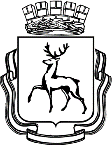 АДМИНИСТРАЦИЯ ГОРОДА НИЖНЕГО НОВГОРОДАПОСТАНОВЛЕНИЕВ соответствии со статьей 179 Бюджетного кодекса Российской Федерации, статьей 52 Устава города Нижнего Новгорода, решением городской Думы города Нижнего Новгорода от 14.12.2022 № 265 «О бюджете города Нижнего Новгорода на 2023 год и на плановый период 2024 – 2025 годов», постановлением администрации города Нижнего Новгорода от 08.04.2014 № 1228 «Об утверждении Порядка разработки, реализации и оценки эффективности муниципальных программ города Нижнего Новгорода и Методических рекомендаций по разработке и реализации муниципальных программ города Нижнего Новгорода» администрация города Нижнего Новгорода постановляет:1. Внести в муниципальную программу города Нижнего Новгорода «Развитие образования в городе Нижнем Новгороде» на 2023 - 2028 годы», утвержденную постановлением администрации города Нижнего Новгорода от 29.12.2022 № 7214, следующие изменения:1.1. Строку «Объемы бюджетных ассигнований муниципальной программы за счет средств бюджета города Нижнего Новгорода» Паспорта муниципальной программы изложить в следующей редакции:«».1.2. Таблицу 4 изложить в редакции согласно приложению № 1 к настоящему постановлению.1.3. Строку «Объем бюджетных ассигнований Подпрограммы 1» Паспорта Подпрограммы 1 изложить в следующей редакции:«».1.4. Строку «Объем бюджетных ассигнований Подпрограммы 2» Паспорта Подпрограммы 2 изложить в следующей редакции:«».1.5. Строку «Объем бюджетных ассигнований Подпрограммы 3 за счет средств бюджета города Н. Новгорода» Паспорта Подпрограммы 3 изложить в следующей редакции:«».1.6. Таблицу 5 Плана реализации муниципальной программы изложить в редакции согласно приложению № 2 к настоящему постановлению.2. Управлению информационной политики администрации города Нижнего Новгорода обеспечить опубликование настоящего постановления в официальном печатном средстве массовой информации - газете «День города. Нижний Новгород».3. Юридическому департаменту администрации города Нижнего Новгорода (Витушкина Т.А.) обеспечить размещение настоящего постановления на официальном сайте администрации города Нижнего Новгорода в информационно - телекоммуникационной сети «Интернет».В.П.Радченко 435 69 874ПРИЛОЖЕНИЕ № 1к постановлению администрациигородаот __________  № _____Таблица 4Ресурсное обеспечениереализации муниципальной программы за счет средств бюджета города Нижнего НовгородаПРИЛОЖЕНИЕ № 2к постановлению администрациигородаот ________  № _____Таблица 5Планреализации муниципальной программы «Развитие образования в городе Нижнем Новгороде на 2023 - 2028 годы» в 2023 году№ ┌┐Объемы бюджетных ассигнований муниципальной программы за счет средств бюджета города Нижнего НовгородаОбъемы финансирования Программы подлежат корректировке в соответствии с решением городской Думы города Нижнего Новгорода о бюджете на очередной финансовый год.Объем бюджетных ассигнований Подпрограммы 1Объем бюджетных ассигнований Подпрограммы 2Объемы бюджетных ассигнований Подпрограммы 3 за счет средств бюджета города Н. НовгородаГлава города                                          Ю.В.Шалабаев№п/пКод основного мероприятия целевой статьи расходовНаименование муниципальной программы подпрограммы, основного мероприятияОтветственный исполнитель, соисполнительРасходы, руб.Расходы, руб.Расходы, руб.Расходы, руб.Расходы, руб.Расходы, руб.Расходы, руб.№п/пКод основного мероприятия целевой статьи расходовНаименование муниципальной программы подпрограммы, основного мероприятияОтветственный исполнитель, соисполнитель2023 год2024 год2025 год2026 год2027 год2028 год 12 344,005,006,007,008,009,00Развитие образования в городе Нижнем НовгородеРазвитие образования в городе Нижнем НовгородеРазвитие образования в городе Нижнем НовгородеВсего25 579 738 982,2824 011 737 208,9724 180 122 144,0622 620 715 869,2923 474 111 483,0924 491 842 921,45Развитие образования в городе Нижнем НовгородеРазвитие образования в городе Нижнем НовгородеРазвитие образования в городе Нижнем НовгородеДепартамент образования23 292 151 608,9522 766 263 975,2522 768 558 590,4421 275 177 824,4922 078 894 743,2923 054 283 581,65Развитие образования в городе Нижнем НовгородеРазвитие образования в городе Нижнем НовгородеРазвитие образования в городе Нижнем НовгородеДепартамент строительства1 233 561 026,71242 807 791,86376 265 406,20360 018 771,20376 265 406,20376 265 406,20Развитие образования в городе Нижнем НовгородеРазвитие образования в городе Нижнем НовгородеРазвитие образования в городе Нижнем НовгородеДепартамент экономического развития               1 047 866 633,02996 505 728,261 029 138 433,82981 345 040,001 014 777 100,001 057 119 700,00Развитие образования в городе Нижнем НовгородеРазвитие образования в городе Нижнем НовгородеРазвитие образования в городе Нижнем НовгородеУправление делами6 159 713,606 159 713,606 159 713,604 174 233,604 174 233,604 174 233,601031 00 00000Подпрограмма 1 "Развитие дошкольного образования»Всего10 611 855 340,8910 097 368 878,6210 097 368 878,629 514 371 891,689 877 122 517,0810 245 265 854,681031 00 00000Подпрограмма 1 "Развитие дошкольного образования»Департамент образования10 311 892 436,9610 050 166 853,9410 050 166 853,949 467 293 867,009 829 920 492,4010 198 063 830,001031 00 00000Подпрограмма 1 "Развитие дошкольного образования»Департамент строительства299 962 903,9347 202 024,6847 202 024,6847 078 024,6847 202 024,6847 202 024,681.1.031 01 00000Основное мероприятие «Организация предоставления общедоступного и бесплатного дошкольного образования по общеобразовательным программам дошкольного образования»Департамент образования9 433 602 614,369 325 303 933,189 325 303 933,188 788 548 812,009 125 849 192,409 473 455 030,00 1.2.031 02 00000Основное мероприятие «Предоставление компенсации родителям (законным представителям) платы за присмотр и уход за детьми»Департамент образования714 345 480,51723 608 800,00723 608 800,00678 745 055,00704 071 300,00724 608 800,00 1.3.031 03 00000Основное мероприятие «Строительство и реконструкция дошкольных образовательных организаций»Департамент строительства212 139 341,702 000 000,002 000 000,001 876 000,002 000 000,002000000,001.4.031 04 00000Основное мероприятие «Укрепление материально-технической базы муниципальных учреждений (организаций)»Всего247 811 104,3246 456 145,4446 456 145,4445 202 024,6845 202 024,6845 202 024,681.4.031 04 00000Основное мероприятие «Укрепление материально-технической базы муниципальных учреждений (организаций)»Департамент образования159 987 542,091 254 120,761 254 120,760,000,000,001.4.031 04 00000Основное мероприятие «Укрепление материально-технической базы муниципальных учреждений (организаций)»Департамент строительства87 823 562,2345 202 024,6845 202 024,6845 202 024,6845 202 024,6845 202 024,681.5.031 05 00000Основное мероприятие «Мероприятия по обеспечению доступной среды
для детей с ограниченными возможностями здоровья в дошкольных
образовательных организациях»Департамент образования3 456 800,000,000,000,000,000,001.6.031 06 00000 Основное мероприятие «Реализация социально-образовательных проектов
«Патриоты Нижнего»Департамент образования500 000,000,000,000,000,000,002.032 00 00000Подпрограмма 2 «Развитие общего образования»Всего13 176 289 184,9111 732 969 057,1911 923 126 062,7511 090 428 377,7211 473 552 558,1511 959 364 053,232.032 00 00000Подпрограмма 2 «Развитие общего образования»Департамент образования11 235 792 005,9210 562 781 147,4110 564 924 247,419 796 142 591,2010 129 712 076,6310 573 180 971,712.032 00 00000Подпрограмма 2 «Развитие общего образования»Департамент строительства931 622 529,53173 682 181,52329 063 381,52312 940 746,52329 063 381,52329 063 381,522.032 00 00000Подпрограмма 2 «Развитие общего образования»Департамент экономического развития               1 008 874 649,46996 505 728,261 029 138 433,82981 345 040,001 014 777 100,001 057 119 700,002.1.032 01 00000Основное мероприятие «Обеспечение  предоставления общедоступного и бесплатного начального, основного общего и среднего общего образования по основным общеобразовательным программам» Департамент образования10 476 237 045,8210 381 713 506,5610 381 419 206,569 697 075 085,0010 027 892 144,8310 468 033 139,912.2.032 02 00000Основное мероприятие «Строительство и реконструкция организаций общего образования»Департамент строительства104 551 581,7581 661 300,00260 042 500,00243 919 865,00260 042 500,00260 042 500,002.3.032 03 00000Основное мероприятие «Укрепление материально-технической базы муниципальных учреждений (организаций)»Всего960 073 721,6392 020 881,5269 020 881,5269 020 881,5269 020 881,5269 020 881,522.3.032 03 00000Основное мероприятие «Укрепление материально-технической базы муниципальных учреждений (организаций)»Департамент образования561 958 746,110,000,000,000,000,002.3.032 03 00000Основное мероприятие «Укрепление материально-технической базы муниципальных учреждений (организаций)»Департамент строительства398 114 975,5292 020 881,5269 020 881,5269 020 881,5269 020 881,5269 020 881,522.4.032 04 00000Основное мероприятие «Мероприятия по обеспечению доступной среды
для детей с ограниченными возможностями здоровья в дошкольных
образовательных организациях»Департамент образования1 728 400,000,000,000,000,000,002.5.032 05 00000Основное мероприятие «Реализация социально-образовательных проектов «Патриоты Нижнего»Департамент образования3 500 000,000,000,000,000,000,002.6.032 06 00000Основное мероприятие «Предоставление мер социальной поддержки отдельным категориям учащихся муниципальных общеобразовательных организаций»Всего116 914 279,60102 701 725,6099 007 854,4096 334 300,0099 854 125,60104 701 725,602.6.032 06 00000Основное мероприятие «Предоставление мер социальной поддержки отдельным категориям учащихся муниципальных общеобразовательных организаций»Департамент образования9 626 058,407 782 425,607 782 425,607 300 000,007 782 425,608 782 425,602.6.032 06 00000Основное мероприятие «Предоставление мер социальной поддержки отдельным категориям учащихся муниципальных общеобразовательных организаций»Департамент экономического развития               107 288 221,20                94 919 300,00             91 225 428,80 89 034 300,0092 071 700,0095 919 300,002.7.032 E1 00000Основное мероприятие «Реализация федерального проекта «Современная школа»всего:132 423 636,930,000,000,000,000,002.7.032 E1 00000Основное мероприятие «Реализация федерального проекта «Современная школа»Департамент образования3 049 798,000,000,000,002.7.032 E1 00000Основное мероприятие «Реализация федерального проекта «Современная школа»Департамент строительства129 373 838,930,000,000,000,000,002.8.032 Е4 00000Основное мероприятие «Реализация федерального проекта «Цифровая образовательная среда»Департамент образования3 494 310,890,000,000,000,000,002.9.032 11 00000Основное мероприятие «Организация бесплатного горячего питания обучающихся, получающих начальное общее образование в муниципальных образовательных организациях» Всего985 710 883,14985 710 883,141 024 474 859,90957 493 440,00990 158 100,001 030 781 000,002.9.032 11 00000Основное мероприятие «Организация бесплатного горячего питания обучающихся, получающих начальное общее образование в муниципальных образовательных организациях» Департамент образования85 491 754,8885 491 754,8887 929 154,8866 550 000,0068 820 000,0070 947 900,002.9.032 11 00000Основное мероприятие «Организация бесплатного горячего питания обучающихся, получающих начальное общее образование в муниципальных образовательных организациях» Департамент экономического развития                900 219 128,26900 219 128,26936 545 705,02890 943 440,00921 338 100,00959 833 100,002.10.032 14 00000Основное мероприятие «Организация питания в муниципальных общеобразовательных организациях города Нижнего Новгорода детей из семей находящихся в социально-опасном положении»Всего1 863 991,201 863 991,201 863 991,201 863 991,201 863 991,201 863 991,202.10.032 14 00000Основное мероприятие «Организация питания в муниципальных общеобразовательных организациях города Нижнего Новгорода детей из семей находящихся в социально-опасном положении»Департамент образования496 691,20496 691,20496 691,20496 691,20496 691,20496 691,202.10.032 14 00000Основное мероприятие «Организация питания в муниципальных общеобразовательных организациях города Нижнего Новгорода детей из семей находящихся в социально-опасном положении»Департамент экономического развития                1 367 300,001 367 300,001 367 300,001 367 300,001 367 300,001 367 300,002.11.032 15 00000Основное мероприятие «Предоставление услуг по присмотру и уходу за детьми в группах продленного дня»Департамент образования26 730 616,0324 720 815,0024 720 815,0024 720 815,0024 720 815,0024 920 815,002.12.032 EB 00000Основное мероприятие «Реализация федерального проекта «Патриотическое воспитание граждан Российской Федерации»Департамент образования63 478 584,5962 575 954,1762 575 954,170,000,000,002.13.03 2 F1 00000Основное мероприятие «Реализация федерального проекта «Жилье»«Департамент образования299 582 133,330,000,003.033 00 00000Подпрограмма 3 «Развитие дополнительного образования и воспитания детей и молодежи, ресурсное обеспечение сферы образования»Всего1 791 594 456,482 181 399 273,162 159 627 202,692 015 915 599,892 123 436 407,862 287 213 013,543.033 00 00000Подпрограмма 3 «Развитие дополнительного образования и воспитания детей и молодежи, ресурсное обеспечение сферы образования»Департамент образования1 744 467 166,072 153 315 973,902 153 467 489,092 011 741 366,292 119 262 174,262 283 038 779,943.033 00 00000Подпрограмма 3 «Развитие дополнительного образования и воспитания детей и молодежи, ресурсное обеспечение сферы образования»Управление делами6 159 713,606 159 713,606 159 713,604 174 233,604 174 233,604 174 233,603.033 00 00000Подпрограмма 3 «Развитие дополнительного образования и воспитания детей и молодежи, ресурсное обеспечение сферы образования»Департамент экономического развития                38 991 983,560,000,000,000,000,003.033 00 00000Подпрограмма 3 «Развитие дополнительного образования и воспитания детей и молодежи, ресурсное обеспечение сферы образования»Департамент строительства1 975 593,2521 923 585,660,000,000,000,003.1.033 01 00000Основное мероприятие «Оказание муниципальных услуг муниципальными учреждениями (организациями) дополнительного образования»Департамент образования333 327 005,94345 778 289,08337 844 239,08308 098 873,90321 350 441,87371 289 114,083.2.033 02 00000Основное мероприятие «Укрепление материально-технической базы муниципальных учреждений (организаций)»Всего328 316 595,49832 202 185,66810 278 600,00689 268 140,00783 537 380,00830 575 313,473.2.033 02 00000Основное мероприятие «Укрепление материально-технической базы муниципальных учреждений (организаций)»Департамент образования326 341 002,24810 278 600,00810 278 600,00689 268 140,00783 537 380,00830 575 313,473.2.033 02 00000Основное мероприятие «Укрепление материально-технической базы муниципальных учреждений (организаций)»Департамент строительства1 975 593,2521 923 585,660,000,000,000,003.3.033 03 00000Основное мероприятие «Реализация мероприятий по исполнению требований по антитеррористической защищенности объектов образования»Департамент образования333 197 792,01102 378 600,00102 378 600,00102 378 600,00102 378 600,00114 578 600,003.4.033 04 00000Основное мероприятие «Обеспечение организации отдыха и оздоровления детей»всего304 311 366,15327 224 184,54327 375 699,73334 419 922,11334 419 922,11344 419 922,113.4.033 04 00000Основное мероприятие «Обеспечение организации отдыха и оздоровления детей»Департамент образования263 333 902,59325 238 704,54325 390 219,73334 419 922,11334 419 922,11344 419 922,113.4.033 04 00000Основное мероприятие «Обеспечение организации отдыха и оздоровления детей»Департамент экономического развития                38 991 983,560,000,000,000,000,003.4.033 04 00000Основное мероприятие «Обеспечение организации отдыха и оздоровления детей»Управление делами1 985 480,001 985 480,001 985 480,000,000,000,003.5.033 05 00000Основное мероприятие «Организация и проведение общегородских мероприятий «Департамент образования12 373 800,7781 085 722,3381 085 722,3381 085 722,3381 085 722,3386 085 722,333.6.033 06 00000Основное мероприятие «Мероприятия по развитию кадровой системы муниципальных образовательных организаций»всего22 243 900,0022 243 900,0022 243 900,0022 243 900,0022 243 900,0022 243 900,003.6.033 06 00000Основное мероприятие «Мероприятия по развитию кадровой системы муниципальных образовательных организаций»Управление делами4 174 233,604 174 233,604 174 233,604 174 233,604 174 233,604 174 233,603.6.033 06 00000Основное мероприятие «Мероприятия по развитию кадровой системы муниципальных образовательных организаций»Департамент образования18 069 666,4018 069 666,4018 069 666,4018 069 666,4018 069 666,4018 069 666,403.7.033 07 00000Основное мероприятие «Реализация социально-образовательных проектов «Патриоты Нижнего»Департамент образования1 000 000,000,000,000,000,000,003.8.033 09 00000 Основное мероприятие «Обеспечение бухгалтерского, налогового учета и статистического учета, методическое обеспечение и информационная поддержка образовательных организаций»Департамент образования19 538 411,1225 259 191,5525 259 191,5525 259 191,5525 259 191,5528 859 191,553.9.033 11 00000 Основное мероприятие «Развитие инновационной инфраструктуры образования через взаимодействие муниципальных образовательных организаций с высшими учебными заведениями»Департамент образования1 799 985,000,000,000,000,000,003.10.033 E2 00000 Основное мероприятие «Реализация федерального проекта «Успех каждого ребенка» Департамент образования435 485 600,00445 227 200,00453 161 250,00453 161 250,00453 161 250,00489 161 250,00№ п/пКод основного мероприятия целевой статьи расходовНаименование подпрограммы, задачи, основного мероприятия, мероприятияОтветственный за выполнение мероприятия (управление, отдел)СрокСрокПоказатели непосредственного результата реализации мероприятия (далее - ПНР)Показатели непосредственного результата реализации мероприятия (далее - ПНР)Показатели непосредственного результата реализации мероприятия (далее - ПНР)Показатели непосредственного результата реализации мероприятия (далее - ПНР)Показатели непосредственного результата реализации мероприятия (далее - ПНР)Показатели непосредственного результата реализации мероприятия (далее - ПНР)Объемы финансового обеспечения, руб.Объемы финансового обеспечения, руб.Объемы финансового обеспечения, руб.Объемы финансового обеспечения, руб.Объемы финансового обеспечения, руб.Объемы финансового обеспечения, руб.№ п/пКод основного мероприятия целевой статьи расходовНаименование подпрограммы, задачи, основного мероприятия, мероприятияОтветственный за выполнение мероприятия (управление, отдел)начала реализацииокончания реализацииНаименование ПНРНаименование ПНРЕд. изм.Ед. изм.ЗначениеЗначениеСобственные городские средстваСредства областного бюджетаСредства федерального бюджетаПрочие источникиПрочие источники12345677889910111213137 227 616 270,7417 273 459 247,681 061 311 660,760,000,001.031 00 00000Подпрограмма  «Развитие дошкольного образования»Подпрограмма  «Развитие дошкольного образования»Подпрограмма  «Развитие дошкольного образования»Подпрограмма  «Развитие дошкольного образования»Подпрограмма  «Развитие дошкольного образования»Подпрограмма  «Развитие дошкольного образования»Подпрограмма  «Развитие дошкольного образования»Подпрограмма  «Развитие дошкольного образования»Подпрограмма  «Развитие дошкольного образования»Подпрограмма  «Развитие дошкольного образования»2 994 750 667,617 721 203 005,750,000,000,00Задача: Обеспечение государственных гарантий доступности общедоступного и бесплатного дошкольного образования по основным образовательным программЗадача: Обеспечение государственных гарантий доступности общедоступного и бесплатного дошкольного образования по основным образовательным программЗадача: Обеспечение государственных гарантий доступности общедоступного и бесплатного дошкольного образования по основным образовательным программЗадача: Обеспечение государственных гарантий доступности общедоступного и бесплатного дошкольного образования по основным образовательным программЗадача: Обеспечение государственных гарантий доступности общедоступного и бесплатного дошкольного образования по основным образовательным программЗадача: Обеспечение государственных гарантий доступности общедоступного и бесплатного дошкольного образования по основным образовательным программЗадача: Обеспечение государственных гарантий доступности общедоступного и бесплатного дошкольного образования по основным образовательным программЗадача: Обеспечение государственных гарантий доступности общедоступного и бесплатного дошкольного образования по основным образовательным программЗадача: Обеспечение государственных гарантий доступности общедоступного и бесплатного дошкольного образования по основным образовательным программЗадача: Обеспечение государственных гарантий доступности общедоступного и бесплатного дошкольного образования по основным образовательным программЗадача: Обеспечение государственных гарантий доступности общедоступного и бесплатного дошкольного образования по основным образовательным программЗадача: Обеспечение государственных гарантий доступности общедоступного и бесплатного дошкольного образования по основным образовательным программ2 666 741 776,73  7 576 239 246,56 0,00 0,00 0,001.1.031 01 00000Основное мероприятие «Организация предоставления общедоступного и бесплатного дошкольного образования по общеобразовательным программам дошкольного образования»Основное мероприятие «Организация предоставления общедоступного и бесплатного дошкольного образования по общеобразовательным программам дошкольного образования»Основное мероприятие «Организация предоставления общедоступного и бесплатного дошкольного образования по общеобразовательным программам дошкольного образования»Основное мероприятие «Организация предоставления общедоступного и бесплатного дошкольного образования по общеобразовательным программам дошкольного образования»Основное мероприятие «Организация предоставления общедоступного и бесплатного дошкольного образования по общеобразовательным программам дошкольного образования»Основное мероприятие «Организация предоставления общедоступного и бесплатного дошкольного образования по общеобразовательным программам дошкольного образования»Основное мероприятие «Организация предоставления общедоступного и бесплатного дошкольного образования по общеобразовательным программам дошкольного образования»Основное мероприятие «Организация предоставления общедоступного и бесплатного дошкольного образования по общеобразовательным программам дошкольного образования»Основное мероприятие «Организация предоставления общедоступного и бесплатного дошкольного образования по общеобразовательным программам дошкольного образования»Основное мероприятие «Организация предоставления общедоступного и бесплатного дошкольного образования по общеобразовательным программам дошкольного образования»2 514 866 796,227 013 768 746,560,000,000,001.1.1.Финансовое обеспечение деятельности МДОУ на выполнение муниципального задания по предоставлению общедоступного и бесплатного дошкольного образования по общеобразовательным программам дошкольного образования.Департамент образования финансово-экономический отдел, руководители образовательных учреждений01.01.202331.12.2023Предоставление общедоступного бесплатного дошкольного образования Предоставление общедоступного бесплатного дошкольного образования Чел.Чел.65 88865 8882 504 661 202,346 861 492 100,000,000,000,001.1.2.Субсидирование деятельности частных ДООДепартамент образования финансово-экономический отдел01.01.202331.12.2023Предоставление 15 частным ДОО субсидий на возмещение затратПредоставление 15 частным ДОО субсидий на возмещение затратЧел.Чел.1 2331 2330,00103 747 570,000,000,000,001.1.3.Возмещение затрат по оплате коммунальных услуг и на содержание зданий негосударственных образовательных учреждений религиозных организаций, расположенных на территории городского округа город Нижний НовгородДепартамент образования финансово-экономический отдел01.01.202331.12.2023Количество получателей субсидии вид расхода Количество получателей субсидии вид расхода Ед.Ед.226 749 904,100,000,000,000,001.1.4.Финансовое обеспечение осуществления присмотра и ухода за детьми -инвалидами, детьми-сиротами и детьми, оставшимися без попечения родителей, а также за детьми с туберкулезной интоксикацией, обучающимися в муниципальных образовательных организациях реализующих программы дошкольного образованияДепартамент образования финансово-экономический отдел01.01.202331.12.2023Число льготной категории детейЧисло льготной категории детейЧел.Чел.1 0051 0050,0048 529 076,560,000,000,001.1.5.Расходы на возмещение затрат по оплате коммунальных услуг частным дошкольным общеобразовательным организациям, являющимся участниками национального проекта "Демография"Департамент образования финансово-экономический отдел01.01.202331.12.202331.12.2023Количество учрежденийКоличество учрежденийЕд.Ед.83 455 689,780,000,000,000,001.2.031 02 00000Основное мероприятие «Предоставление компенсации родителям (законным представителям) платы за присмотр и уход за детьми»Основное мероприятие «Предоставление компенсации родителям (законным представителям) платы за присмотр и уход за детьми»Основное мероприятие «Предоставление компенсации родителям (законным представителям) платы за присмотр и уход за детьми»Основное мероприятие «Предоставление компенсации родителям (законным представителям) платы за присмотр и уход за детьми»Основное мероприятие «Предоставление компенсации родителям (законным представителям) платы за присмотр и уход за детьми»Основное мероприятие «Предоставление компенсации родителям (законным представителям) платы за присмотр и уход за детьми»Основное мероприятие «Предоставление компенсации родителям (законным представителям) платы за присмотр и уход за детьми»Основное мероприятие «Предоставление компенсации родителям (законным представителям) платы за присмотр и уход за детьми»Основное мероприятие «Предоставление компенсации родителям (законным представителям) платы за присмотр и уход за детьми»151 874 980,51562 470 500,000,000,000,001.2.1.Осуществление выплат компенсации части родительской платы за присмотр и уход в муниципальных и частных образовательных организациях, реализующих образовательную программу дошкольного образованияДепартамент образования, руководители образовательных учреждений01.01.202331.12.2023Компенсация платы за присмотр и уход Компенсация платы за присмотр и уход Чел.Чел.68 58168 581151 874 980,51562 470 500,000,000,000,00Задача. Развитие и модернизация системы дошкольного образования.Задача. Развитие и модернизация системы дошкольного образования.Задача. Развитие и модернизация системы дошкольного образования.Задача. Развитие и модернизация системы дошкольного образования.Задача. Развитие и модернизация системы дошкольного образования.Задача. Развитие и модернизация системы дошкольного образования.Задача. Развитие и модернизация системы дошкольного образования.Задача. Развитие и модернизация системы дошкольного образования.Задача. Развитие и модернизация системы дошкольного образования.Задача. Развитие и модернизация системы дошкольного образования.327 508 890,88  144 963 759,19 0,00 0,00 0,001.3.031 03 00000Основное мероприятие "Строительство и реконструкция дошкольных образовательных организаций"      Основное мероприятие "Строительство и реконструкция дошкольных образовательных организаций"      Основное мероприятие "Строительство и реконструкция дошкольных образовательных организаций"      Основное мероприятие "Строительство и реконструкция дошкольных образовательных организаций"      Основное мероприятие "Строительство и реконструкция дошкольных образовательных организаций"      Основное мероприятие "Строительство и реконструкция дошкольных образовательных организаций"      Основное мероприятие "Строительство и реконструкция дошкольных образовательных организаций"      Основное мероприятие "Строительство и реконструкция дошкольных образовательных организаций"      Основное мероприятие "Строительство и реконструкция дошкольных образовательных организаций"      Основное мероприятие "Строительство и реконструкция дошкольных образовательных организаций"      162 402 865,8250 635 575,880,000,000,001.3.1.Здание дошкольной общеобразовательной организации (№ 38 по генплану)  в Советском районе ЖК «Новая Кузнечиха»МКУ "ГлавУКС г.Н.Новгорода"01.01.202331.01.2023Разрешение на ввод объекта в эксплуатациюРазрешение на ввод объекта в эксплуатациюЕд.Ед.1143 852 146,31453 403,380,000,000,001.3.1.Здание дошкольной общеобразовательной организации (№ 38 по генплану)  в Советском районе ЖК «Новая Кузнечиха»МКУ "ГлавУКС г.Н.Новгорода"01.01.202331.01.2023Общее количество местОбщее количество местМестМест28028043 852 146,31453 403,380,000,000,001.3.1.Здание дошкольной общеобразовательной организации (№ 38 по генплану)  в Советском районе ЖК «Новая Кузнечиха»МКУ "ГлавУКС г.Н.Новгорода"01.01.202331.08.2023Приобретение оборудованияПриобретение оборудования%%10010043 852 146,31453 403,380,000,000,001.3.2.Детское дошкольное учреждение (ДДУ) № 9 (номер по генплану)" по адресу: г .Нижний Новгород, Ленинский район, ул. Глеба УспенскогоМКУ «ГлавУКС г.Н.Новгорода»19.01.202331.08.2023Приобретение оборудованияПриобретение оборудования%%1001005 026 845,983 518 395,320,000,000,001.3.2.Детское дошкольное учреждение (ДДУ) № 9 (номер по генплану)" по адресу: г .Нижний Новгород, Ленинский район, ул. Глеба УспенскогоМКУ «ГлавУКС г.Н.Новгорода»19.01.202331.08.2023Оплата работ (услуг), выполненных в прошлом годуОплата работ (услуг), выполненных в прошлом году%%1001005 026 845,983 518 395,320,000,000,001.3.3.Детское дошкольное учреждение по ул. Куйбышева в Московском районе г.Н.НовгородаМКУ «ГлавУКС г.Н.Новгорода»01.01.202331.01.2023Разрешение на ввод объекта в эксплуатациюРазрешение на ввод объекта в эксплуатациюЕд.Ед.1113 853 866,508 098 736,110,000,000,001.3.3.Детское дошкольное учреждение по ул. Куйбышева в Московском районе г.Н.НовгородаМКУ «ГлавУКС г.Н.Новгорода»01.01.202331.01.2023Общее количество местОбщее количество местМестМест12012013 853 866,508 098 736,110,000,000,001.3.3.Детское дошкольное учреждение по ул. Куйбышева в Московском районе г.Н.НовгородаМКУ «ГлавУКС г.Н.Новгорода»01.01.202331.01.2023Количество мест для детей в возрасте до 3 летКоличество мест для детей в возрасте до 3 летМестМест404013 853 866,508 098 736,110,000,000,001.3.3.Детское дошкольное учреждение по ул. Куйбышева в Московском районе г.Н.НовгородаМКУ «ГлавУКС г.Н.Новгорода»01.01.202331.08.2023Приобретение оборудованияПриобретение оборудования%%10010013 853 866,508 098 736,110,000,000,001.3.4.Детское дошкольное учреждение по ул. Молитовская в Ленинском районе г.Н.НовгородаМКУ «ГлавУКС г.Н.Новгорода»19.01.202331.08.2023Приобретение оборудованияПриобретение оборудования%%10010020 282 438,233 871 496,600,000,000,001.3.4.Детское дошкольное учреждение по ул. Молитовская в Ленинском районе г.Н.НовгородаМКУ «ГлавУКС г.Н.Новгорода»19.01.202331.08.2023Оплата работ (услуг), выполненных в прошлом годуОплата работ (услуг), выполненных в прошлом году%%10010020 282 438,233 871 496,600,000,000,001.3.5.Детское дошкольное учреждение ул. Красноуральская в Автозаводском районе г.Н.НовгородаМКУ «ГлавУКС г.Н.Новгорода»19.01.202331.08.2023Приобретение оборудованияПриобретение оборудования%%10010022 612 700,01849 446,850,000,000,001.3.5.Детское дошкольное учреждение ул. Красноуральская в Автозаводском районе г.Н.НовгородаМКУ «ГлавУКС г.Н.Новгорода»19.01.202331.08.2023Оплата работ (услуг), выполненных в прошлом годуОплата работ (услуг), выполненных в прошлом году%%10010022 612 700,01849 446,850,000,000,001.3.6.Здание дошкольной общеобразовательной организации (№37 по генплану)  в Советском районе ЖК «Новая Кузнечиха» МКУ «ГлавУКС г.Н.Новгорода»19.01.202331.08.2023Приобретение оборудованияПриобретение оборудования%%10010028 550 622,810,000,000,000,001.3.7.Детское дошкольное учреждение по ул. Верховая в Приокском районе г.Н.НовгородаМКУ «ГлавУКС г.Н.Новгорода»19.01.202331.08.2023Приобретение оборудованияПриобретение оборудования%%1001005 903 823,000,000,000,000,001.3.8.Детское дошкольное учреждение по ул. Есенина, 31, 35 в Канавинском районе г.Н.Новгорода МКУ «ГлавУКС г.Н.Новгорода»01.01.202331.01.2023Разрешение на ввод объекта в эксплуатациюРазрешение на ввод объекта в эксплуатациюЕд.Ед.1116 494 947,034 256 312,290,000,000,001.3.8.Детское дошкольное учреждение по ул. Есенина, 31, 35 в Канавинском районе г.Н.Новгорода МКУ «ГлавУКС г.Н.Новгорода»01.01.202331.01.2023Общее количество местОбщее количество местМестМест22022016 494 947,034 256 312,290,000,000,001.3.8.Детское дошкольное учреждение по ул. Есенина, 31, 35 в Канавинском районе г.Н.Новгорода МКУ «ГлавУКС г.Н.Новгорода»01.01.202331.01.2023Количество мест для детей в возрасте до 3 летКоличество мест для детей в возрасте до 3 летМестМест606016 494 947,034 256 312,290,000,000,001.3.8.Детское дошкольное учреждение по ул. Есенина, 31, 35 в Канавинском районе г.Н.Новгорода МКУ «ГлавУКС г.Н.Новгорода»01.01.202331.08.2023Приобретение оборудованияПриобретение оборудования%%10010016 494 947,034 256 312,290,000,000,001.3.9.Детское дошкольное учреждение по ул. Генерала Зимина, у дома № 40 в Канавинском районе г.Н.НовгородаМКУ «ГлавУКС г.Н.Новгорода»19.01.202331.08.2023Приобретение оборудованияПриобретение оборудования%%1001003 956 943,5229 587 785,330,000,000,001.3.9.Детское дошкольное учреждение по ул. Генерала Зимина, у дома № 40 в Канавинском районе г.Н.НовгородаМКУ «ГлавУКС г.Н.Новгорода»19.01.202331.08.2023Оплата работ (услуг), выполненных в прошлом годуОплата работ (услуг), выполненных в прошлом году%%1001003 956 943,5229 587 785,330,000,000,001.3.10.Строительство ДОУ по ул. Ванеева у дома № 221 в Советском районе г. Нижнего НовгородаМКУ «ГлавУКС г.Н.Новгорода»01.01.202331.08.2023Оплата работ, выполненных в прошлом годуОплата работ, выполненных в прошлом году%%1001001 868 532,430,000,000,000,001.4.031 04 00000 Основное мероприятие « Укрепление материально-технической базы муниципальных учреждений (организаций)» Основное мероприятие « Укрепление материально-технической базы муниципальных учреждений (организаций)» Основное мероприятие « Укрепление материально-технической базы муниципальных учреждений (организаций)» Основное мероприятие « Укрепление материально-технической базы муниципальных учреждений (организаций)» Основное мероприятие « Укрепление материально-технической базы муниципальных учреждений (организаций)» Основное мероприятие « Укрепление материально-технической базы муниципальных учреждений (организаций)» Основное мероприятие « Укрепление материально-технической базы муниципальных учреждений (организаций)» Основное мероприятие « Укрепление материально-технической базы муниципальных учреждений (организаций)» Основное мероприятие « Укрепление материально-технической базы муниципальных учреждений (организаций)» Основное мероприятие « Укрепление материально-технической базы муниципальных учреждений (организаций)»163 377 625,0692 599 783,310,000,000,001.4.1.Мероприятия по материально-техническому обеспечению деятельности МДОУДепартамент образования финансово-экономический отдел, отдел эксплуатации образовательных организаций, руководители образовательных учреждений01.01.202331.12.2023Приобретение оборудования для дошкольных образовательных учрежденийПриобретение оборудования для дошкольных образовательных учрежденийКоличество учрежденийКоличество учреждений15615689 423 996,960,000,000,000,001.4.2.Проведение ремонтных работ в МДОУДепартамент образования финансово-экономический отдел, отдел эксплуатации образовательных организаций, руководители образовательных учреждений01.01.202331.12.2023Проведение ремонтных работ в МДОУПроведение ремонтных работ в МДОУКоличество учрежденийКоличество учреждений868669 081 378,695 648 610,490,000,000,001.4.3.Капитальный ремонт МБДОУ «Детский сад № 6 «Светлячок», г. Нижний Новгород, ул. Вольская, д.1МКУ «ГлавУКС г.Н.Новгорода»09.03.202320.10.2023Выполнение работ по капитальному ремонту кровлиВыполнение работ по капитальному ремонту кровли%%100100147 950,5114 647 100,000,000,000,001.4.4.Капитальный ремонт МБДОУ "Детский сад № 136",  г. Нижний Новгород, ул. Грузинская, д. 12 ВМКУ «ГлавУКС г.Н.Новгорода»09.03.202314.08.2023Выполнение работ по капитальному ремонту кровлиВыполнение работ по капитальному ремонту кровли%%100100222 652,634 230 400,000,000,000,001.4.5.Капитальный ремонт МБДОУ "Детский сад № 91 "Кроха", г. Нижний Новгород, ул. Дьяконова,    д. 2 АМКУ «ГлавУКС г.Н.Новгорода»09.03.202322.07.2023Выполнение работ по капитальному ремонту кровлиВыполнение работ по капитальному ремонту кровли%%100100204 989,473 894 800,000,000,000,001.4.6.Капитальный ремонт МБДОУ "Детский сад № 276 "Антошка", г. Нижний Новгород, ул. Пушкина, д. 13/6МКУ «ГлавУКС г.Н.Новгорода»09.03.202314.08.2023Выполнение работ по капитальному ремонту кровлиВыполнение работ по капитальному ремонту кровли%%100100493 584,219 378 100,000,000,000,001.4.7.МАДОУ «Детский сад № 177», г. Нижний Новгород, ул. Иванова Василия, д. 21 АМКУ «ГлавУКС г.Н.Новгорода»09.03.202311.09.2023Выполнение работ по благоустройству объектаВыполнение работ по благоустройству объекта%%1001001 228 195,085 225 000,000,000,000,001.4.8.МБДОУ "Детский сад № 231",  г. Нижний Новгород, ул. Гороховецкая, д. 24 АМКУ «ГлавУКС г.Н.Новгорода»09.03.202330.06.2023Выполнение работ по благоустройствуВыполнение работ по благоустройству%%100100186 994,743 552 900,000,000,000,001.4.9.Капитальный ремонт МБДОУ «Детский сад № 297»,  г. Нижний Новгород, переулок Ермака, д.2аМКУ «ГлавУКС г.Н.Новгорода»09.03.202315.10.2023Выполнение работ по капитальному ремонту кровлиВыполнение работ по капитальному ремонту кровли%%100100252 336,844 794 400,000,000,000,001.4.10.Капитальный ремонт МБДОУ "Детский сад № 302", г. Нижний Новгород, ул. Черняховского,  д. 14 А МКУ «ГлавУКС г.Н.Новгорода»09.03.202315.08.2023Выполнение работ по капитальному ремонту внутренних помещенийВыполнение работ по капитальному ремонту внутренних помещений%%100100256 165,517 612 595,720,000,000,001.4.10.Капитальный ремонт МБДОУ "Детский сад № 302", г. Нижний Новгород, ул. Черняховского,  д. 14 А МКУ «ГлавУКС г.Н.Новгорода»09.03.202315.08.2023Выполнение работ по капитальному ремонту фасадаВыполнение работ по капитальному ремонту фасада%%100100256 165,517 612 595,720,000,000,001.4.11.Капитальный ремонт МБДОУ "Детский сад № 23", г. Нижний Новгород, ул. Ульянова, д. 35МКУ «ГлавУКС г.Н.Новгорода»01.01.202331.03.2023Выполнение работ по капитальному ремонту кровлиВыполнение работ по капитальному ремонту кровли%%1001009 915,792 017 102,000,000,000,001.4.12.Капитальный ремонт МБДОУ Детский сад № 205, г. Нижний Новгород, ул. Луганская, д. 8 и 
д. 8 В МКУ «ГлавУКС г.Н.Новгорода»01.01.202301.07.2023Заключение МК на выполнение работ по капитальному ремонту кровлиЗаключение МК на выполнение работ по капитальному ремонту кровлиЕд.Ед.11440 773,698 374 700,000,000,000,001.4.12.Капитальный ремонт МБДОУ Детский сад № 205, г. Нижний Новгород, ул. Луганская, д. 8 и 
д. 8 В МКУ «ГлавУКС г.Н.Новгорода»01.01.202310.09.2023Выполнение работ по капитальному ремонту инженерных сетей (системы горячего водоснабжения, электроснабжения)Выполнение работ по капитальному ремонту инженерных сетей (системы горячего водоснабжения, электроснабжения)%%100100440 773,698 374 700,000,000,000,001.4.13.Капитальный ремонт МБДОУ «Детский сад № 144», г. Нижний Новгород, ул. Мокроусова, д. 10 АМКУ «ГлавУКС г.Н.Новгорода»01.01.202309.08.2023Выполнение работ по капитальному ремонту кровлиВыполнение работ по капитальному ремонту кровли%%100100164 342,11         3 122 500,00 0,000,000,001.4.14.МБДОУ «Детский сад № 404 «Ростки»,
г. Нижний Новгород, ул. имени Генерала Ивлиева И.Д., д.35 к.3МКУ «ГлавУКС г.Н.Новгорода»15.05.202310.10.2023Выполнение работ по капитальному ремонту фасадаВыполнение работ по капитальному ремонту фасада%%10010050 661,59         5 015 497,80 0,000,000,001.4.15.МАДОУ «Детский сад № 394»,
г. Нижний Новгород, ул. Героев Космоса, д.47МКУ «ГлавУКС г.Н.Новгорода»15.05.202310.10.2023Выполнение работ по капитальному ремонту фасадаВыполнение работ по капитальному ремонту фасада%%10010060 780,876 017 306,480,000,000,001.4.16.МАДОУ «Детский сад № 453»,
г. Нижний Новгород, ул. Даргомыжского, д.1 к.2МКУ «ГлавУКС г.Н.Новгорода»15.05.202310.09.2023Выполнение работ по капитальному ремонту фасадаВыполнение работ по капитальному ремонту фасада%%10010061 713,896 109 675,200,000,000,001.4.17.Обеспечение выполнение капитального ремонта объектов дошкольного образования за счет собственных городских средствМКУ «ГлавУКС г.Н.Новгорода»01.01.202331.12.2023Количество объектовКоличество объектовЕд.Ед.141450 428,100,000,000,000,001.4.18.Расходы на реализацию проекта инициативного бюджетирования "Вам решать!" ("Наши инициативы") Департамент образования финансово-экономический отдел, отдел эксплуатации образовательных организаций, руководители образовательных учреждений25.05.202331.12.2023Количество объектовКоличество объектовЕд.Ед.111 040 764,382 959 095,620,000,000,001.5.031 05 00000Основное мероприятие "Мероприятие по обеспечению доступной среды для детей с ограниченными возможностями здоровья в дошкольных образовательных организациях"Основное мероприятие "Мероприятие по обеспечению доступной среды для детей с ограниченными возможностями здоровья в дошкольных образовательных организациях"Основное мероприятие "Мероприятие по обеспечению доступной среды для детей с ограниченными возможностями здоровья в дошкольных образовательных организациях"Основное мероприятие "Мероприятие по обеспечению доступной среды для детей с ограниченными возможностями здоровья в дошкольных образовательных организациях"Основное мероприятие "Мероприятие по обеспечению доступной среды для детей с ограниченными возможностями здоровья в дошкольных образовательных организациях"Основное мероприятие "Мероприятие по обеспечению доступной среды для детей с ограниченными возможностями здоровья в дошкольных образовательных организациях"Основное мероприятие "Мероприятие по обеспечению доступной среды для детей с ограниченными возможностями здоровья в дошкольных образовательных организациях"Основное мероприятие "Мероприятие по обеспечению доступной среды для детей с ограниченными возможностями здоровья в дошкольных образовательных организациях"Основное мероприятие "Мероприятие по обеспечению доступной среды для детей с ограниченными возможностями здоровья в дошкольных образовательных организациях"Основное мероприятие "Мероприятие по обеспечению доступной среды для детей с ограниченными возможностями здоровья в дошкольных образовательных организациях"1 728 400,001 728 400,001.5.1.Расходы на реализацию мероприятий по созданию в дошкольных образовательных, общеобразовательных организациях, организациях дополнительного образования детей (в том числе организациях, осуществляющих образовательную деятельность по адаптированным основным общеобразовательным программам) условий для получения детьми-инвалидами качественного образования.Департамент образования финансово-экономический отдел, отдел эксплуатации образовательных организаций, руководители образовательных учреждений01.01.202331.12.2023Количество объектовКоличество объектовКоличество учрежденийКоличество учреждений551 728 400,001 728 400,000,000,000,00Задача. Создание условий для получения дошкольного образования детьми с ограниченными возможностями здоровья.Задача. Создание условий для получения дошкольного образования детьми с ограниченными возможностями здоровья.Задача. Создание условий для получения дошкольного образования детьми с ограниченными возможностями здоровья.Задача. Создание условий для получения дошкольного образования детьми с ограниченными возможностями здоровья.Задача. Создание условий для получения дошкольного образования детьми с ограниченными возможностями здоровья.Задача. Создание условий для получения дошкольного образования детьми с ограниченными возможностями здоровья.Задача. Создание условий для получения дошкольного образования детьми с ограниченными возможностями здоровья.Задача. Создание условий для получения дошкольного образования детьми с ограниченными возможностями здоровья.Задача. Создание условий для получения дошкольного образования детьми с ограниченными возможностями здоровья.Задача. Создание условий для получения дошкольного образования детьми с ограниченными возможностями здоровья.Задача. Создание условий для получения дошкольного образования детьми с ограниченными возможностями здоровья.Задача. Создание условий для получения дошкольного образования детьми с ограниченными возможностями здоровья.500 000,000,000,000,000,001.6.031 06 00000Основное мероприятие.  "Реализация социально-образовательных проектов "Патриоты Нижнего""Основное мероприятие.  "Реализация социально-образовательных проектов "Патриоты Нижнего""Основное мероприятие.  "Реализация социально-образовательных проектов "Патриоты Нижнего""Основное мероприятие.  "Реализация социально-образовательных проектов "Патриоты Нижнего""Основное мероприятие.  "Реализация социально-образовательных проектов "Патриоты Нижнего""Основное мероприятие.  "Реализация социально-образовательных проектов "Патриоты Нижнего""Основное мероприятие.  "Реализация социально-образовательных проектов "Патриоты Нижнего""Основное мероприятие.  "Реализация социально-образовательных проектов "Патриоты Нижнего""Основное мероприятие.  "Реализация социально-образовательных проектов "Патриоты Нижнего""Основное мероприятие.  "Реализация социально-образовательных проектов "Патриоты Нижнего""500 000,000,000,000,000,001.6.1.Мероприятия для детей и молодежиДепартамент образования финансово-экономический отдел, отдел эксплуатации образовательных организаций, руководители образовательных учреждений01.01.202331.12.2023Улучшение материально-технической базыУлучшение материально-технической базыКоличество учрежденийКоличество учреждений11500 000,000,000,000,000,002.032 00 00000Подпрограмма «Развитие общего образования»Подпрограмма «Развитие общего образования»Подпрограмма «Развитие общего образования»Подпрограмма «Развитие общего образования»Подпрограмма «Развитие общего образования»Подпрограмма «Развитие общего образования»Подпрограмма «Развитие общего образования»Подпрограмма «Развитие общего образования»Подпрограмма «Развитие общего образования»Подпрограмма «Развитие общего образования»2 563 522 271,079 423 871 716,221 061 311 660,760,000,00Задача. Обеспечение государственных гарантий по обеспечению общедоступного и бесплатного начального, основного общего и среднего образования по основным образовательным программамЗадача. Обеспечение государственных гарантий по обеспечению общедоступного и бесплатного начального, основного общего и среднего образования по основным образовательным программамЗадача. Обеспечение государственных гарантий по обеспечению общедоступного и бесплатного начального, основного общего и среднего образования по основным образовательным программамЗадача. Обеспечение государственных гарантий по обеспечению общедоступного и бесплатного начального, основного общего и среднего образования по основным образовательным программамЗадача. Обеспечение государственных гарантий по обеспечению общедоступного и бесплатного начального, основного общего и среднего образования по основным образовательным программамЗадача. Обеспечение государственных гарантий по обеспечению общедоступного и бесплатного начального, основного общего и среднего образования по основным образовательным программамЗадача. Обеспечение государственных гарантий по обеспечению общедоступного и бесплатного начального, основного общего и среднего образования по основным образовательным программамЗадача. Обеспечение государственных гарантий по обеспечению общедоступного и бесплатного начального, основного общего и среднего образования по основным образовательным программамЗадача. Обеспечение государственных гарантий по обеспечению общедоступного и бесплатного начального, основного общего и среднего образования по основным образовательным программамЗадача. Обеспечение государственных гарантий по обеспечению общедоступного и бесплатного начального, основного общего и среднего образования по основным образовательным программамЗадача. Обеспечение государственных гарантий по обеспечению общедоступного и бесплатного начального, основного общего и среднего образования по основным образовательным программамЗадача. Обеспечение государственных гарантий по обеспечению общедоступного и бесплатного начального, основного общего и среднего образования по основным образовательным программам1 617 523 660,54 8 343 330 223,44 421 507 100,00 2.1.032 01 00000Основное мероприятие «Обеспечение предоставления общедоступного и бесплатного начального, основного общего и среднего общего образования по основным общеобразовательным программам»Основное мероприятие «Обеспечение предоставления общедоступного и бесплатного начального, основного общего и среднего общего образования по основным общеобразовательным программам»Основное мероприятие «Обеспечение предоставления общедоступного и бесплатного начального, основного общего и среднего общего образования по основным общеобразовательным программам»Основное мероприятие «Обеспечение предоставления общедоступного и бесплатного начального, основного общего и среднего общего образования по основным общеобразовательным программам»Основное мероприятие «Обеспечение предоставления общедоступного и бесплатного начального, основного общего и среднего общего образования по основным общеобразовательным программам»Основное мероприятие «Обеспечение предоставления общедоступного и бесплатного начального, основного общего и среднего общего образования по основным общеобразовательным программам»Основное мероприятие «Обеспечение предоставления общедоступного и бесплатного начального, основного общего и среднего общего образования по основным общеобразовательным программам»Основное мероприятие «Обеспечение предоставления общедоступного и бесплатного начального, основного общего и среднего общего образования по основным общеобразовательным программам»Основное мероприятие «Обеспечение предоставления общедоступного и бесплатного начального, основного общего и среднего общего образования по основным общеобразовательным программам»Основное мероприятие «Обеспечение предоставления общедоступного и бесплатного начального, основного общего и среднего общего образования по основным общеобразовательным программам»1 617 523 660,548 343 330 223,44421 507 100,000,000,002.1.1.Финансовое обеспечение получения начального, общего, основного общего, среднего общего образования в муниципальных ООДепартамент образования финансово-экономический отдел, руководители образовательных учреждений01.01.202331.12.2023Предоставление общедоступного  бесплатного образованияПредоставление общедоступного  бесплатного образованияЧелЧел144 656144 6561 594 519 722,268 083 996 700,000,00 0,000,002.1.2.Финансовое обеспечение получения начального, общего, основного общего, среднего общего образования в частных общеобразовательных организацийДепартамент образования финансово-экономический отдел, руководители образовательных учреждений01.01.202331.12.2023Предоставление 11 частным ОО субсидий на возмещение затратПредоставление 11 частным ОО субсидий на возмещение затратЧелЧел2 5682 5680,00181 266 400,000,000,000,002.1.3.Возмещение затрат по оплате коммунальных услуг и на содержание зданий негосударственных образовательных учреждений религиозных организаций, расположенных на территории городского округа город Нижний НовгородДепартамент образования финансово-экономический отдел, руководители образовательных учреждений01.01.202331.12.2023Количество получателей субсидииКоличество получателей субсидииЕд.Ед. 5 523 003 938,280,000,000,000,002.1.4.Финансовое обеспечение осуществления присмотра и ухода за детьми -инвалидами, детьми-сиротами и детьми, оставшимися без попечения родителей, а также за детьми с туберкулезной интоксикацией, обучающимися в муниципальных образовательных организациях реализующих программы дошкольного образованияДепартамент образования финансово-экономический отдел, руководители образовательных учреждений01.01.202331.12.2023Число льготной категории детейЧисло льготной категории детейЧелЧел12120,00557 123,440,000,000,002.1.5.Финансовое обеспечение выплаты компенсации педагогическим и иным работникам муниципальных образовательных организаций за работу по подготовке и проведению государственной итоговой аттестации по образовательным программам основного общего и среднего общего образованияДепартамент образования финансово-экономический отдел, руководители образовательных учреждений01.01.202331.12.2023Выплата     компенсации Выплата     компенсации %%1001000,0053 309 600,000,000,000,002.1.6.Финансовое обеспечение полномочий по дополнительному финансовому обеспечению мероприятий по организации двухразового бесплатного питания обучающихся с ограниченными возможностями здоровьяДепартамент образования финансово-экономический отдел, руководители образовательных учреждений01.01.202331.12.2023Дети с ограниченными возможностями здоровьяДети с ограниченными возможностями здоровьяЧелЧел1 0731 0730,0024 200 400,000,000,000,002.1.7.Финансовое обеспечение выплат ежемесячного денежного вознаграждения за классное руководство педагогическим работникам Департамент образования финансово-экономический отдел, руководители образовательных учреждений01.01.202331.12.2023Выплата ежемесячного денежного вознагражденияВыплата ежемесячного денежного вознаграждения%%1001000,000,00421 507 100,000,000,00Задача. Развитие и модернизация системы начального общего, основного общего и среднего общего образованияЗадача. Развитие и модернизация системы начального общего, основного общего и среднего общего образованияЗадача. Развитие и модернизация системы начального общего, основного общего и среднего общего образованияЗадача. Развитие и модернизация системы начального общего, основного общего и среднего общего образованияЗадача. Развитие и модернизация системы начального общего, основного общего и среднего общего образованияЗадача. Развитие и модернизация системы начального общего, основного общего и среднего общего образованияЗадача. Развитие и модернизация системы начального общего, основного общего и среднего общего образованияЗадача. Развитие и модернизация системы начального общего, основного общего и среднего общего образованияЗадача. Развитие и модернизация системы начального общего, основного общего и среднего общего образованияЗадача. Развитие и модернизация системы начального общего, основного общего и среднего общего образованияЗадача. Развитие и модернизация системы начального общего, основного общего и среднего общего образованияЗадача. Развитие и модернизация системы начального общего, основного общего и среднего общего образования 761 324 736,67478 661 562,07  51 559 323,74 0,00 0,002.2.032 02 00000Основное мероприятие «Строительство и реконструкция организаций общего образования»Основное мероприятие «Строительство и реконструкция организаций общего образования»Основное мероприятие «Строительство и реконструкция организаций общего образования»Основное мероприятие «Строительство и реконструкция организаций общего образования»Основное мероприятие «Строительство и реконструкция организаций общего образования»Основное мероприятие «Строительство и реконструкция организаций общего образования»Основное мероприятие «Строительство и реконструкция организаций общего образования»Основное мероприятие «Строительство и реконструкция организаций общего образования»Основное мероприятие «Строительство и реконструкция организаций общего образования»Основное мероприятие «Строительство и реконструкция организаций общего образования»78 518 209,8317 545 800,000,000,000,002.2.1.Обеспечение реализации федеральных проектов  "Жильё" и "Современная школа" за счет собственных средств городского бюджетаМКУ «ГлавУКС г.Н.Новгорода»01.01.202331.08.2023Количество объектовКоличество объектовЕд.Ед.3364 453 227,530,000,000,000,002.2.2.Строительство отдельно стоящего корпуса  МАОУ "Школа № 103" в Нижегородском районе г.Н.НовгородаМКУ «ГлавУКС г.Н.Новгорода»01.01.202330.04.2023ПСД, получившая положительное заключение госэкспертизыПСД, получившая положительное заключение госэкспертизыЕд.Ед.112 821 683,420,000,000,000,002.2.3.Устройство перехода между основным зданием и физкультурно-оздоровительным комплексом МАОУ «Школа № 30 им. Л.Л. Антоновой» в Нижегородском районе г.Н.НовгородаМКУ «ГлавУКС г.Н.Новгорода»28.03.202330.06.2023Оплата услуг авторского надзораОплата услуг авторского надзора%%10010033 124,260,000,000,000,002.2.4.Строительство отдельно стоящего корпуса  МБОУ "Школа № 55 в Канавинском районе г.Н.НовгородаМКУ «ГлавУКС г.Н.Новгорода»28.03.202330.04.2023ПСД, получившая положительное заключение госэкспертизыПСД, получившая положительное заключение госэкспертизыЕд.Ед.1117 254,620,000,000,000,002.2.5.Строительство нового корпуса МАОУ «Школа № 118 с углубленным изучением отдельных предметов» в Московском районе г.Н.НовгородаМКУ «ГлавУКС г.Н.Новгорода»26.04.202331.12.2023Заключение муниципального контракта на разработку ПСДЗаключение муниципального контракта на разработку ПСДЕд.Ед.116 032 920,0017 545 800,000,000,000,002.2.6.Строительство отдельно стоящего корпуса МБОУ «Школа № 106» в Ленинском районе г.Н.НовгородаМКУ «ГлавУКС г.Н.Новгорода»27.04.202331.12.2023Заключение муниципального контракта на выполнение ПИРЗаключение муниципального контракта на выполнение ПИРЕд.Ед.11670 000,000,000,000,000,002.2.7.Строительство отдельно стоящего учебного корпуса МБОУ «Школа № 126 с углубленным изучением английского языка» в Автозаводском районе г. Н. НовгородаМКУ «ГлавУКС г.Н.Новгорода»27.04.202331.12.2023Заключение муниципального контракта на выполнение ПИРЗаключение муниципального контракта на выполнение ПИРЕд.Ед.11670 000,000,000,000,000,002.2.8.Строительство отдельно стоящего корпуса МАОУ «Школа с углубленным изучением отдельных предметов № 183 имени Р. Алексеева» в Сормовском районе г.Н.Новгорода МКУ «ГлавУКС г.Н.Новгорода»27.04.202331.12.2023Заключение муниципального контракта на выполнение ПИРЗаключение муниципального контракта на выполнение ПИРЕд.Ед.11820 000,000,000,000,000,002.2.9.Устройство перехода между основным зданием школы № 168 и новым отдельно стоящим корпусом в МР Сортировочный в Канавинском районе г.Н.НовгородаМКУ «ГлавУКС г.Н.Новгорода»25.04.202331.12.2023Заключение муниципального контракта на разработку ПСДЗаключение муниципального контракта на разработку ПСДЕд.Ед.111 000 000,000,000,000,000,002.2.10.Строительство отдельно стоящего корпуса МАОУ лицей № 82 в Сормовском районе 
г.Н.НовгородаМКУ «ГлавУКС г.Н.Новгорода»27.04.202331.12.2023Заключение муниципального контракта на разработку ПСДЗаключение муниципального контракта на разработку ПСДЕд.Ед.112 000 000,000,000,000,000,002.3.032 03 00000Основное мероприятие «Укрепление материально-технической базы муниципальных учреждений (организаций)»Основное мероприятие «Укрепление материально-технической базы муниципальных учреждений (организаций)»Основное мероприятие «Укрепление материально-технической базы муниципальных учреждений (организаций)»Основное мероприятие «Укрепление материально-технической базы муниципальных учреждений (организаций)»Основное мероприятие «Укрепление материально-технической базы муниципальных учреждений (организаций)»Основное мероприятие «Укрепление материально-технической базы муниципальных учреждений (организаций)»Основное мероприятие «Укрепление материально-технической базы муниципальных учреждений (организаций)»Основное мероприятие «Укрепление материально-технической базы муниципальных учреждений (организаций)»Основное мероприятие «Укрепление материально-технической базы муниципальных учреждений (организаций)»Основное мероприятие «Укрепление материально-технической базы муниципальных учреждений (организаций)»540 943 747,98366 872 750,1451 559 323,740,000,002.3.1.Капитальный  ремонта здания  МБОУ "Школа № 135", г. Н. Новгород, пр. Гагарина, д.154МКУ «ГлавУКС г.Н.Новгорода»01.01.202331.03.2023Выполнение работ по  ремонту слаботочных систем, лестничных маршейВыполнение работ по  ремонту слаботочных систем, лестничных маршей%%1001001 444 744,810,000,000,000,002.3.2.Капитальный ремонт здания МБОУ "Школа № 100", г. Н. Новгород, ул. Снежная, 2 МКУ «ГлавУКС г.Н.Новгорода»01.01.202302.03.2023Выполнение работ по капитальному ремонту внутренних помещенийВыполнение работ по капитальному ремонту внутренних помещений%%1001001 979 552,170,000,000,000,002.3.3.Капитальный ремонт здания МАОУ Гимназия   № 2, г. Нижний Новгород, ул. Мануфактурная, д.16 аМКУ «ГлавУКС г.Н.Новгорода»07.03.202301.08.2023Выполнение работ по капитальному ремонту кровлиВыполнение работ по капитальному ремонту кровли%%1001004 377 331,5880 433 300,000,000,000,002.3.3.Капитальный ремонт здания МАОУ Гимназия   № 2, г. Нижний Новгород, ул. Мануфактурная, д.16 аМКУ «ГлавУКС г.Н.Новгорода»07.03.202301.08.2023Выполнение работ по капитальному ремонту фасадаВыполнение работ по капитальному ремонту фасада%%1001004 377 331,5880 433 300,000,000,000,002.3.3.Капитальный ремонт здания МАОУ Гимназия   № 2, г. Нижний Новгород, ул. Мануфактурная, д.16 аМКУ «ГлавУКС г.Н.Новгорода»07.03.202301.08.2023Выполнение работ по благоустройству объектаВыполнение работ по благоустройству объекта%%1001004 377 331,5880 433 300,000,000,000,002.3.4.Капитальный ремонт здания МБОУ Школа № 51, г. Нижний Новгород, ул. Генерала Зимина, д.75 МКУ «ГлавУКС г.Н.Новгорода»07.03.202320.10.2023Выполнение работ по капитальному ремонту кровлиВыполнение работ по капитальному ремонту кровли%%100100117 156,3111 598 474,880,000,000,002.3.4.Капитальный ремонт здания МБОУ Школа № 51, г. Нижний Новгород, ул. Генерала Зимина, д.75 МКУ «ГлавУКС г.Н.Новгорода»07.03.202315.08.2023Выполнение работ по капитальному ремонту отопленияВыполнение работ по капитальному ремонту отопления%%100100117 156,3111 598 474,880,000,000,002.3.5.Капитальный ремонт здания МБОУ Школа № 182, г. Нижний Новгород, ул. Космонавта  Комарова, д.6      МКУ «ГлавУКС г.Н.Новгорода»07.03.202328.08.2023Выполнение работ по капитальному ремонту кровлиВыполнение работ по капитальному ремонту кровли%%100100286 910,535 451 300,000,000,000,002.3.6.Капитальный ремонт МБОУ "Гимназия № 25 им. А. С. Пушкина"  г. Н. Новгород, ул. Кулибина, д. 6МКУ «ГлавУКС г.Н.Новгорода»01.01.202301.11.2023Выполнение работ по комплексному капитальному ремонту объекта Выполнение работ по комплексному капитальному ремонту объекта %%10010020 852 887,2070 341 179,7511 750 400,000,000,002.3.6.Капитальный ремонт МБОУ "Гимназия № 25 им. А. С. Пушкина"  г. Н. Новгород, ул. Кулибина, д. 6МКУ «ГлавУКС г.Н.Новгорода»01.01.202311.10.2023Выполнение работ по капитальному ремонту внутренних помещенийВыполнение работ по капитальному ремонту внутренних помещений%%10010020 852 887,2070 341 179,7511 750 400,000,000,002.3.6.Капитальный ремонт МБОУ "Гимназия № 25 им. А. С. Пушкина"  г. Н. Новгород, ул. Кулибина, д. 6МКУ «ГлавУКС г.Н.Новгорода»01.01.202311.10.2023Выполнение работ по капитальному ремонту кровлиВыполнение работ по капитальному ремонту кровли%%10010020 852 887,2070 341 179,7511 750 400,000,000,002.3.6.Капитальный ремонт МБОУ "Гимназия № 25 им. А. С. Пушкина"  г. Н. Новгород, ул. Кулибина, д. 6МКУ «ГлавУКС г.Н.Новгорода»01.01.202311.10.2023Выполнение работ по капитальному ремонту фасадаВыполнение работ по капитальному ремонту фасада%%10010020 852 887,2070 341 179,7511 750 400,000,000,002.3.6.Капитальный ремонт МБОУ "Гимназия № 25 им. А. С. Пушкина"  г. Н. Новгород, ул. Кулибина, д. 6МКУ «ГлавУКС г.Н.Новгорода»01.01.202311.10.2023Выполнение работ по капитальному ремонту инженерных сетей, в т.ч. капитальный ремонт вентиляцииВыполнение работ по капитальному ремонту инженерных сетей, в т.ч. капитальный ремонт вентиляции%%10010020 852 887,2070 341 179,7511 750 400,000,000,002.3.6.Капитальный ремонт МБОУ "Гимназия № 25 им. А. С. Пушкина"  г. Н. Новгород, ул. Кулибина, д. 6МКУ «ГлавУКС г.Н.Новгорода»01.01.202311.10.2023Выполнение работ по благоустройству объекта Выполнение работ по благоустройству объекта %%10010020 852 887,2070 341 179,7511 750 400,000,000,002.3.7.Капитальный ремонт МБОУ "Школа № 48"  г. Н. Новгород, ул. Бонч-Бруевича, д. 11АМКУ «ГлавУКС г.Н.Новгорода»01.01.202328.02.2023Проектная документация на проведение капитального ремонта, получившая положительное заключение госэкспертизыПроектная документация на проведение капитального ремонта, получившая положительное заключение госэкспертизыЕд.Ед.111 824 750,090,000,000,000,002.3.8.Капитальный ремонт здания МБОУ "Школа № 167" , г. Н. Новгород, ул. Электровозная, д. 15МКУ «ГлавУКС г.Н.Новгорода»01.01.202330.03.2023Оплата работ, выполненных в прошлом годуОплата работ, выполненных в прошлом году%%10010020 433 615,840,000,000,000,002.3.8.Капитальный ремонт здания МБОУ "Школа № 167" , г. Н. Новгород, ул. Электровозная, д. 15МКУ «ГлавУКС г.Н.Новгорода»01.01.202330.03.2023Выполнение работ по  капитальному ремонту объекта (силовое электрооборудование и электроосвещение, наружное освещение, общестроительные работы)Выполнение работ по  капитальному ремонту объекта (силовое электрооборудование и электроосвещение, наружное освещение, общестроительные работы)%%10010020 433 615,840,000,000,000,002.3.9.Капитальный ремонт здания МАОУ "Школа № 156 им. Б.И. Рябцева", г. Н. Новгород, ул. Красносормовская, д. 4БМКУ «ГлавУКС г.Н.Новгорода»01.01.202331.12.2023Оплата работ, выполненных в прошлом годуОплата работ, выполненных в прошлом году%%1001001 814 263,5210 469 154,8733 152 323,740,000,002.3.10.Капитальный ремонт здания МБОУ Школа № 134, г. Нижний Новгород, ул. 40 лет Победы, д.16 МКУ «ГлавУКС г.Н.Новгорода»07.03.202323.10.2023Выполнение работ по капитальному ремонту фасадаВыполнение работ по капитальному ремонту фасада%%1001001 476 978,1016 662 600,000,000,000,002.3.10.Капитальный ремонт здания МБОУ Школа № 134, г. Нижний Новгород, ул. 40 лет Победы, д.16 МКУ «ГлавУКС г.Н.Новгорода»07.03.202323.10.2023Выполнение работ по капитальному ремонту фасадаВыполнение работ по капитальному ремонту фасада%%1001001 476 978,1016 662 600,000,000,000,002.3.11.Капитальный ремонт здания МАОУ "Школа № 79 им. Н.А. Зайцева", г. Н. Новгород, ул. Зайцева,  д. 18аМКУ «ГлавУКС г.Н.Новгорода»27.03.202331.07.2023Выполнение работ по капитальному ремонту кровлиВыполнение работ по капитальному ремонту кровли%%100100362 489,174 987 900,000,000,000,002.3.11.Капитальный ремонт здания МАОУ "Школа № 79 им. Н.А. Зайцева", г. Н. Новгород, ул. Зайцева,  д. 18аМКУ «ГлавУКС г.Н.Новгорода»27.03.202331.07.2023Выполнение работ по капитальному ремонту кровлиВыполнение работ по капитальному ремонту кровли%%100100362 489,174 987 900,000,000,000,002.3.12.Капитальный ремонт здания МБОУ Школа № 73, г. Н. Новгород, Московское шоссе, д. 207 аМКУ «ГлавУКС г.Н.Новгорода»01.01.202324.02.2023Выполнение работ по изоляции трубопроводов системы отопления Выполнение работ по изоляции трубопроводов системы отопления %%10010059 925 495,650,000,000,000,002.3.12.Капитальный ремонт здания МБОУ Школа № 73, г. Н. Новгород, Московское шоссе, д. 207 аМКУ «ГлавУКС г.Н.Новгорода»01.01.202331.08.2023Заключение муниципального контракта на выполнение комплексного ремонта объектаЗаключение муниципального контракта на выполнение комплексного ремонта объектаЕд.Ед.1159 925 495,650,000,000,000,002.3.13.Капитальный ремонт здания  МАОУ "Школа      № 14 имени В.Г. Короленко", г. Н. Новгород, пер. Холодный, д. 15АМКУ «ГлавУКС г.Н.Новгорода»01.01.202323.08.2023Выполнение работ по капитальному ремонту кровлиВыполнение работ по капитальному ремонту кровли%%1001003 913 450,088 674 100,000,000,000,002.3.13.Капитальный ремонт здания  МАОУ "Школа      № 14 имени В.Г. Короленко", г. Н. Новгород, пер. Холодный, д. 15АМКУ «ГлавУКС г.Н.Новгорода»01.01.202323.08.2023Оплата работ, выполненных в прошлом году (капитальному ремонту внутренних помещений)Оплата работ, выполненных в прошлом году (капитальному ремонту внутренних помещений)%%1001003 913 450,088 674 100,000,000,000,002.3.14.Капитальный ремонт здания МАОУ № 186 "Авторская академическая школа", г. Н .Новгород, ул. Генкиной, 84МКУ «ГлавУКС г.Н.Новгорода»16.05.202331.08.2023Выполнение работ по капитальному ремонту кровлиВыполнение работ по капитальному ремонту кровли%%1001001 691 024,3013 806 960,870,000,000,002.3.15.Капитальный ремонт здания МАОУ "Школа № 81", г. Н. Новгород, ул. Федосеенко, 37МКУ «ГлавУКС г.Н.Новгорода»16.05.202325.10.2023Выполнение работ по капитальному ремонту кровлиВыполнение работ по капитальному ремонту кровли%%10010043 530,274 309 496,400,000,000,002.3.16.Капитальный ремонт здания МБОУ "Гимназия № 1", г. Н. Новгород, пл. Минина и Пожарского, 5КМКУ «ГлавУКС г.Н.Новгорода»30.06.202331.08.2023Заключение муниципального контракта на выполнение работ по капитальному ремонту фасадаЗаключение муниципального контракта на выполнение работ по капитальному ремонту фасадаЕд.Ед.11297 652,700,000,000,000,002.3.17.Обеспечение выполнение капитального ремонта объектов дошкольного образования за счет собственных городских средствМКУ «ГлавУКС г.Н.Новгорода»01.01.202331.12.2023Количество объектов, подлежащих капитальному ремонтуКоличество объектов, подлежащих капитальному ремонтуЕд.Ед.1414281 349,450,000,000,000,002.3.18.Мероприятия по материально-техническому обеспечению деятельности МДОУ 241004Департамент образования финансово-экономический отдел, отдел эксплуатации образовательных организаций, руководители образовательных учреждений01.01.202331.12.2023Приобретение оборудования для образовательных учреждений Приобретение оборудования для образовательных учреждений Количество учрежденийКоличество учреждений111111156 816 688,5269 510 886,006 656 600,000,000,002.3.19.Проведение ремонтных работ в МДОУДепартамент образования финансово-экономический отдел, отдел эксплуатации образовательных организаций, руководители образовательных учреждений01.01.202331.12.2023Проведение ремонтных работ в образовательных учреждениях, увеличение стоимости материальных запасовПроведение ремонтных работ в образовательных учреждениях, увеличение стоимости материальных запасовКоличество учрежденийКоличество учреждений135135205 971 580,053 600 000,000,000,000,002.3.20.Расходы на реализацию проекта инициативного бюджетирования "Вам решать" ("Молодежная политика") 241044                Департамент образования финансово-экономический отдел, отдел эксплуатации образовательных организаций, руководители образовательных учреждений01.07.202331.12.2023Приобретение оборудования для образовательных учреждений Приобретение оборудования для образовательных учреждений Количество учрежденийКоличество учреждений262624 161 349,8765 995 597,370,000,000,002.3.21.Расходы на капитальный ремонт образовательных организаций реализующих общеобразовательные программыДепартамент образования финансово-экономический отдел, отдел эксплуатации образовательных организаций, руководители образовательных учреждений01.07.202331.12.2023Приобретение оборудования для образовательных учрежденийПриобретение оборудования для образовательных учрежденийКоличество учрежденийКоличество учреждений2254 305,261 031 800,000,000,000,002.3.22.Выполнение работ по подготовке основания спортивных площадок, приобретение спортивного оборудования и монтаж оборудованияДепартамент образования финансово-экономический отдел, отдел эксплуатации образовательных организаций, руководители образовательных учреждений01.07.202331.12.2023Приобретение оборудования для образовательных учрежденийПриобретение оборудования для образовательных учрежденийКоличество учрежденийКоличество учреждений9932 816 642,510,000,000,000,002.4.032 04 00000Основное мероприятие. "Реализация мероприятий по созданию в дошкольных образовательных, общеобразовательных организациях, организациях дополнительного образования детей условий для получения детьми-инвалидами качественного образования"Основное мероприятие. "Реализация мероприятий по созданию в дошкольных образовательных, общеобразовательных организациях, организациях дополнительного образования детей условий для получения детьми-инвалидами качественного образования"Основное мероприятие. "Реализация мероприятий по созданию в дошкольных образовательных, общеобразовательных организациях, организациях дополнительного образования детей условий для получения детьми-инвалидами качественного образования"Основное мероприятие. "Реализация мероприятий по созданию в дошкольных образовательных, общеобразовательных организациях, организациях дополнительного образования детей условий для получения детьми-инвалидами качественного образования"Основное мероприятие. "Реализация мероприятий по созданию в дошкольных образовательных, общеобразовательных организациях, организациях дополнительного образования детей условий для получения детьми-инвалидами качественного образования"Основное мероприятие. "Реализация мероприятий по созданию в дошкольных образовательных, общеобразовательных организациях, организациях дополнительного образования детей условий для получения детьми-инвалидами качественного образования"Основное мероприятие. "Реализация мероприятий по созданию в дошкольных образовательных, общеобразовательных организациях, организациях дополнительного образования детей условий для получения детьми-инвалидами качественного образования"Основное мероприятие. "Реализация мероприятий по созданию в дошкольных образовательных, общеобразовательных организациях, организациях дополнительного образования детей условий для получения детьми-инвалидами качественного образования"Основное мероприятие. "Реализация мероприятий по созданию в дошкольных образовательных, общеобразовательных организациях, организациях дополнительного образования детей условий для получения детьми-инвалидами качественного образования"Основное мероприятие. "Реализация мероприятий по созданию в дошкольных образовательных, общеобразовательных организациях, организациях дополнительного образования детей условий для получения детьми-инвалидами качественного образования"864 200,00864 200,000,000,000,002.4.1.Расходы на реализацию мероприятий по созданию в дошкольных образовательных, общеобразовательных организациях, организациях дополнительного образования детей (в том числе организациях, осуществляющих образовательную деятельность по адаптированным основным общеобразовательным программам) условий для получения детьми-инвалидами качественного образованияДепартамент образования финансово-экономический отдел, отдел эксплуатации образовательных организаций, руководители образовательных учреждений01.01.202331.12.2023Количество учрежденийКоличество учреждений33864 200,00864 200,000,000,000,002.5.032 05 00000Основное мероприятие.  "Реализация социально-образовательных проектов "Патриоты Нижнего""Основное мероприятие.  "Реализация социально-образовательных проектов "Патриоты Нижнего""Основное мероприятие.  "Реализация социально-образовательных проектов "Патриоты Нижнего""Основное мероприятие.  "Реализация социально-образовательных проектов "Патриоты Нижнего""Основное мероприятие.  "Реализация социально-образовательных проектов "Патриоты Нижнего""Основное мероприятие.  "Реализация социально-образовательных проектов "Патриоты Нижнего""Основное мероприятие.  "Реализация социально-образовательных проектов "Патриоты Нижнего""Основное мероприятие.  "Реализация социально-образовательных проектов "Патриоты Нижнего""Основное мероприятие.  "Реализация социально-образовательных проектов "Патриоты Нижнего""Основное мероприятие.  "Реализация социально-образовательных проектов "Патриоты Нижнего""3 500 000,000,000,000,000,002.5.1.Мероприятия для детей и молодежиДепартамент образования финансово-экономический отдел, отдел эксплуатации образовательных организаций, руководители образовательных учреждений01.01.202331.12.2023Улучшение материально-технической базыУлучшение материально-технической базыКоличество учрежденийКоличество учреждений773 500 000,000,000,000,000,002.6.032 06 00000Основное мероприятие. «Предоставление мер социальной поддержки отдельным категориям учащихся муниципальных общеобразовательных организаций»Основное мероприятие. «Предоставление мер социальной поддержки отдельным категориям учащихся муниципальных общеобразовательных организаций»Основное мероприятие. «Предоставление мер социальной поддержки отдельным категориям учащихся муниципальных общеобразовательных организаций»Основное мероприятие. «Предоставление мер социальной поддержки отдельным категориям учащихся муниципальных общеобразовательных организаций»Основное мероприятие. «Предоставление мер социальной поддержки отдельным категориям учащихся муниципальных общеобразовательных организаций»Основное мероприятие. «Предоставление мер социальной поддержки отдельным категориям учащихся муниципальных общеобразовательных организаций»Основное мероприятие. «Предоставление мер социальной поддержки отдельным категориям учащихся муниципальных общеобразовательных организаций»Основное мероприятие. «Предоставление мер социальной поддержки отдельным категориям учащихся муниципальных общеобразовательных организаций»Основное мероприятие. «Предоставление мер социальной поддержки отдельным категориям учащихся муниципальных общеобразовательных организаций»Основное мероприятие. «Предоставление мер социальной поддержки отдельным категориям учащихся муниципальных общеобразовательных организаций»98 453 753,86  0,00  0,00  0,00  0,00  2.6.1.Расходы на обеспечение отдельных категорий обучающихся в общеобразовательных организациях города Нижнего Новгорода бесплатным питанием (закрытая сеть)Департамент
образования01.01.202331.12.2023Число льготной категории обучающихся на бесплатной основеЧисло льготной категории обучающихся на бесплатной основеЧел.Чел.456  456  8 413 747,600,00  0,00  0,00  0,00  2.6.2.Расходы на обеспечение отдельных категорий обучающихся в общеобразовательных организациях города Нижнего Новгорода бесплатным питанием (открытая сеть)Департамент экономического развития01.01.202331.12.2023Число льготной категории обучающихся на бесплатной основеЧисло льготной категории обучающихся на бесплатной основеЧел.Чел.5 5655 56586 905 195,46  0,00  0,00  0,00  0,00  2.6.3.Обеспечение горячим питанием учащихся муниципальных общеобразовательных организаций (бесплатно), родители (законные представители) которых проживали на территориях Украины, ДНР, ЛНР, покинувшие территории Украины, ДНР и ЛНР и прибывшие на территорию Российской ФедерацииДепартамент экономического развития01.01.202331.12.2023Число льготной категории обучающихся на бесплатной основеЧисло льготной категории обучающихся на бесплатной основеЧелЧел1321321 922 500,00  0,00  0,00  0,00  0,00  2.6.4.Расходы на дополнительные меры поддержки детей граждан, призванных на военную службу по мобилизации или заключивших контракт добровольноДепартамент
образования01.01.202331.12.2023Число льготной категории обучающихся на бесплатной основеЧисло льготной категории обучающихся на бесплатной основеЧелЧел118411841 212 310,800,00  0,00  0,00  0,00  2.7.032 Е1 00000Основное мероприятие "Реализация федерального проекта "Современная школа"Основное мероприятие "Реализация федерального проекта "Современная школа"Основное мероприятие "Реализация федерального проекта "Современная школа"Основное мероприятие "Реализация федерального проекта "Современная школа"Основное мероприятие "Реализация федерального проекта "Современная школа"Основное мероприятие "Реализация федерального проекта "Современная школа"Основное мероприятие "Реализация федерального проекта "Современная школа"Основное мероприятие "Реализация федерального проекта "Современная школа"Основное мероприятие "Реализация федерального проекта "Современная школа"Основное мероприятие "Реализация федерального проекта "Современная школа"39 044 825,0093 378 811,930,000,000,002.7.1.Расходование средств на финансовое обеспечение деятельности центров образования цифрового и гуманитарного профилей "Точка роста"Департамент образования01.01.202231.12.2022Финансовое обеспечение деятельности учреждений  Финансовое обеспечение деятельности учреждений  Количество учрежденийКоличество учреждений220,003 049 798,000,000,000,002.7.2.Пристрой к школе № 168 в МР «Сортировочный» в Канавинском районе г. Нижнего НовгородаМКУ «ГлавУКС г.Н.Новгорода»09.02.202331.12.2023Оплата работ, выполненных в прошлом годуОплата работ, выполненных в прошлом году%%100100257 711,0023 212 845,930,000,000,002.7.3.Строительство пристроя к зданию МБОУ СОШ № 117 в Сормовском районе г. Н. НовгородаМКУ «ГлавУКС г.Н.Новгорода»01.01.202331.08.2023Готовность объекта Готовность объекта %%10010038 787 114,0067 116 168,000,000,000,002.7.3.Строительство пристроя к зданию МБОУ СОШ № 117 в Сормовском районе г. Н. НовгородаМКУ «ГлавУКС г.Н.Новгорода»01.01.202331.08.2023Количество новых мест в общеобразовательной организацииКоличество новых мест в общеобразовательной организацииМестМест40040038 787 114,0067 116 168,000,000,000,00Задача. Организация бесплатного горячего питания обучающихся, получающих начальное общее образование в муниципальных образовательных организациях.Задача. Организация бесплатного горячего питания обучающихся, получающих начальное общее образование в муниципальных образовательных организациях.Задача. Организация бесплатного горячего питания обучающихся, получающих начальное общее образование в муниципальных образовательных организациях.Задача. Организация бесплатного горячего питания обучающихся, получающих начальное общее образование в муниципальных образовательных организациях.Задача. Организация бесплатного горячего питания обучающихся, получающих начальное общее образование в муниципальных образовательных организациях.Задача. Организация бесплатного горячего питания обучающихся, получающих начальное общее образование в муниципальных образовательных организациях.Задача. Организация бесплатного горячего питания обучающихся, получающих начальное общее образование в муниципальных образовательных организациях.Задача. Организация бесплатного горячего питания обучающихся, получающих начальное общее образование в муниципальных образовательных организациях.Задача. Организация бесплатного горячего питания обучающихся, получающих начальное общее образование в муниципальных образовательных организациях.Задача. Организация бесплатного горячего питания обучающихся, получающих начальное общее образование в муниципальных образовательных организациях.Задача. Организация бесплатного горячего питания обучающихся, получающих начальное общее образование в муниципальных образовательных организациях.Задача. Организация бесплатного горячего питания обучающихся, получающих начальное общее образование в муниципальных образовательных организациях.184 673 873,86 601 879 930,71 588 245 237,02  0,00 0,002.8.032 11 00000Основное мероприятие. «Организация бесплатного горячего питания обучающихся, получающих начальное общее образование в муниципальных образовательных организациях»Основное мероприятие. «Организация бесплатного горячего питания обучающихся, получающих начальное общее образование в муниципальных образовательных организациях»Основное мероприятие. «Организация бесплатного горячего питания обучающихся, получающих начальное общее образование в муниципальных образовательных организациях»Основное мероприятие. «Организация бесплатного горячего питания обучающихся, получающих начальное общее образование в муниципальных образовательных организациях»Основное мероприятие. «Организация бесплатного горячего питания обучающихся, получающих начальное общее образование в муниципальных образовательных организациях»Основное мероприятие. «Организация бесплатного горячего питания обучающихся, получающих начальное общее образование в муниципальных образовательных организациях»Основное мероприятие. «Организация бесплатного горячего питания обучающихся, получающих начальное общее образование в муниципальных образовательных организациях»Основное мероприятие. «Организация бесплатного горячего питания обучающихся, получающих начальное общее образование в муниципальных образовательных организациях»Основное мероприятие. «Организация бесплатного горячего питания обучающихся, получающих начальное общее образование в муниципальных образовательных организациях»Основное мероприятие. «Организация бесплатного горячего питания обучающихся, получающих начальное общее образование в муниципальных образовательных организациях»83 750 900,00374 654 187,04527 305 796,100,000,002.8.1.Расходы по организации бесплатного горячего питанием обучающихся, получающих начальное общее образование в муниципальных образовательных организациях Нижегородской областиДепартамент образования, руководители образовательных учреждений01.01.202331.12.2023Число обучающихсяЧисло обучающихсяЧелЧел486948694 090 858,8214 452 039,3045 764 657,780,000,002.8.2.Расходы на дополнительное финансовое обеспечение мероприятий по организации бесплатного горячего питания обучающихся, получающих начальное общее образование в муниципальных образовательных организациях Нижегородской областиДепартамент образования, руководители образовательных учреждений01.01.202331..12.2023Число обучающихсяЧисло обучающихсяЧелЧел401040103 120 080,6618 064 118,320,000,000,002.8.3.Обеспечение бесплатным горячим питанием обучающихся, получающих начальное общее образование в муниципальных образовательных организациях Нижегородской областиДепартамент экономического развития01.01.202331.12.2023Число обучающихсяЧисло обучающихсяЧелЧел528185281876 539 960,52342 138 029,42481 541 138,320,000,002.9.032 14 00000Основное мероприятие «Организация питания в муниципальных общеобразовательных организациях города Нижнего Новгорода детей, из социально опасных семей находящихся в социально-опасном положении»Основное мероприятие «Организация питания в муниципальных общеобразовательных организациях города Нижнего Новгорода детей, из социально опасных семей находящихся в социально-опасном положении»Основное мероприятие «Организация питания в муниципальных общеобразовательных организациях города Нижнего Новгорода детей, из социально опасных семей находящихся в социально-опасном положении»Основное мероприятие «Организация питания в муниципальных общеобразовательных организациях города Нижнего Новгорода детей, из социально опасных семей находящихся в социально-опасном положении»Основное мероприятие «Организация питания в муниципальных общеобразовательных организациях города Нижнего Новгорода детей, из социально опасных семей находящихся в социально-опасном положении»Основное мероприятие «Организация питания в муниципальных общеобразовательных организациях города Нижнего Новгорода детей, из социально опасных семей находящихся в социально-опасном положении»Основное мероприятие «Организация питания в муниципальных общеобразовательных организациях города Нижнего Новгорода детей, из социально опасных семей находящихся в социально-опасном положении»Основное мероприятие «Организация питания в муниципальных общеобразовательных организациях города Нижнего Новгорода детей, из социально опасных семей находящихся в социально-опасном положении»Основное мероприятие «Организация питания в муниципальных общеобразовательных организациях города Нижнего Новгорода детей, из социально опасных семей находящихся в социально-опасном положении»Основное мероприятие «Организация питания в муниципальных общеобразовательных организациях города Нижнего Новгорода детей, из социально опасных семей находящихся в социально-опасном положении»1 863 991,200,000,000,000,002.9.1.Обеспечение горячим питанием учащихся муниципальных общеобразовательных организаций (бесплатно)Департамент образования, руководители образовательных учреждений01.01.202331.12.2023Число обучающихся льготной категории, получающих горячее питание на бесплатной основеЧисло обучающихся льготной категории, получающих горячее питание на бесплатной основеЧелЧел4343496 691,200,000,000,000,002.9.1.Обеспечение горячим питанием учащихся муниципальных общеобразовательных организаций (бесплатно)Департамент экономического развития01.01.202331.12.2023Число обучающихся льготной категории, получающих горячее питание на бесплатной основеЧисло обучающихся льготной категории, получающих горячее питание на бесплатной основеЧелЧел86861 367 300,0000,000,000,002.10.032 15 00000Основное мероприятие «Предоставление услуг по присмотру и уходу за детьми в группах продленного дня»Основное мероприятие «Предоставление услуг по присмотру и уходу за детьми в группах продленного дня»Основное мероприятие «Предоставление услуг по присмотру и уходу за детьми в группах продленного дня»Основное мероприятие «Предоставление услуг по присмотру и уходу за детьми в группах продленного дня»Основное мероприятие «Предоставление услуг по присмотру и уходу за детьми в группах продленного дня»Основное мероприятие «Предоставление услуг по присмотру и уходу за детьми в группах продленного дня»Основное мероприятие «Предоставление услуг по присмотру и уходу за детьми в группах продленного дня»Основное мероприятие «Предоставление услуг по присмотру и уходу за детьми в группах продленного дня»Основное мероприятие «Предоставление услуг по присмотру и уходу за детьми в группах продленного дня»Основное мероприятие «Предоставление услуг по присмотру и уходу за детьми в группах продленного дня»20 669 138,440,000,000,000,002.10.1.Осуществление присмотра и ухода за детьми посещающими группы продленного дняДепартамент образования финансово-экономический отдел, руководители образовательных учреждений01.01.202331.12.2023Число обучающихся льготной категории, посещающие группы продленного дня на бесплатной основеЧисло обучающихся льготной категории, посещающие группы продленного дня на бесплатной основеЧелЧел1237123720 669 138,440,000,000,000,002.11.032E4 00000Основное мероприятие «Реализация федерального проекта «Цифровая образовательная среда»Основное мероприятие «Реализация федерального проекта «Цифровая образовательная среда»Основное мероприятие «Реализация федерального проекта «Цифровая образовательная среда»Основное мероприятие «Реализация федерального проекта «Цифровая образовательная среда»Основное мероприятие «Реализация федерального проекта «Цифровая образовательная среда»Основное мероприятие «Реализация федерального проекта «Цифровая образовательная среда»Основное мероприятие «Реализация федерального проекта «Цифровая образовательная среда»Основное мероприятие «Реализация федерального проекта «Цифровая образовательная среда»Основное мероприятие «Реализация федерального проекта «Цифровая образовательная среда»Основное мероприятие «Реализация федерального проекта «Цифровая образовательная среда»3 494 310,890,000,000,000,002.11.1.Расходы на обеспечение образовательных организаций материально-технической базой для внедрения цифровой образовательной средыДепартамент образования финансово-экономический отдел, руководители образовательных учреждений01.01.202331.12.2023Ремонт кабинетов, и брендирование в образовательных организацияхРемонт кабинетов, и брендирование в образовательных организацияхКол-во учрежденийКол-во учреждений443 494 310,890,000,000,000,002.12.032 F1 00000Основное мероприятие. «Реализация федерального проекта «Жилье»Основное мероприятие. «Реализация федерального проекта «Жилье»Основное мероприятие. «Реализация федерального проекта «Жилье»Основное мероприятие. «Реализация федерального проекта «Жилье»Основное мероприятие. «Реализация федерального проекта «Жилье»Основное мероприятие. «Реализация федерального проекта «Жилье»Основное мероприятие. «Реализация федерального проекта «Жилье»Основное мероприятие. «Реализация федерального проекта «Жилье»Основное мероприятие. «Реализация федерального проекта «Жилье»Основное мероприятие. «Реализация федерального проекта «Жилье»74 895 533,33224 686 600,000,000,000,002.12.1.Строительство здания организации начального общего и среднего (полного) общего образования (№36 по генплану) в Советском районе ЖК "Новая Кузнечиха"МКУ «ГлавУКС г.Н.Новгорода»01.01.202331.08.2023Готовность объекта Готовность объекта %%10010074 895 533,33224 686 600,000,000,000,002.12.1.Строительство здания организации начального общего и среднего (полного) общего образования (№36 по генплану) в Советском районе ЖК "Новая Кузнечиха"МКУ «ГлавУКС г.Н.Новгорода»01.01.202331.08.2023Количество новых мест в общеобразовательной организацииКоличество новых мест в общеобразовательной организацииМестМест1225122574 895 533,33224 686 600,000,000,000,002.13.032 EB 00000Основное мероприятие. "Реализация федерального проекта "Патриотическое воспитание граждан РФ"Основное мероприятие. "Реализация федерального проекта "Патриотическое воспитание граждан РФ"Основное мероприятие. "Реализация федерального проекта "Патриотическое воспитание граждан РФ"Основное мероприятие. "Реализация федерального проекта "Патриотическое воспитание граждан РФ"Основное мероприятие. "Реализация федерального проекта "Патриотическое воспитание граждан РФ"Основное мероприятие. "Реализация федерального проекта "Патриотическое воспитание граждан РФ"Основное мероприятие. "Реализация федерального проекта "Патриотическое воспитание граждан РФ"Основное мероприятие. "Реализация федерального проекта "Патриотическое воспитание граждан РФ"Основное мероприятие. "Реализация федерального проекта "Патриотическое воспитание граждан РФ"Основное мероприятие. "Реализация федерального проекта "Патриотическое воспитание граждан РФ"02 539 143,6760 939 440,920,000,002.13.1.Расходы на проведение мероприятий по обеспечению деятельности советников директора по воспитанию и взаимодействию с детскими общественными объединениями в общеобразовательных организациях Департамент образования финансово-экономический отдел, руководители образовательных учреждений01.01.202331.12.2023Расходы на заработную плату советников директора по воспитанию и взаимодействию с детскими общественными объединениями в общеобразовательных организацияхРасходы на заработную плату советников директора по воспитанию и взаимодействию с детскими общественными объединениями в общеобразовательных организацияхШтатные единицыШтатные единицы107,5107,50,002 539 143,6760 939 440,920,000,003.033 00 00000Подпрограмма  «Развитие дополнительного образования и воспитания детей и молодежи, ресурсное обеспечение сферы образования» Подпрограмма  «Развитие дополнительного образования и воспитания детей и молодежи, ресурсное обеспечение сферы образования» Подпрограмма  «Развитие дополнительного образования и воспитания детей и молодежи, ресурсное обеспечение сферы образования» Подпрограмма  «Развитие дополнительного образования и воспитания детей и молодежи, ресурсное обеспечение сферы образования» Подпрограмма  «Развитие дополнительного образования и воспитания детей и молодежи, ресурсное обеспечение сферы образования» Подпрограмма  «Развитие дополнительного образования и воспитания детей и молодежи, ресурсное обеспечение сферы образования» Подпрограмма  «Развитие дополнительного образования и воспитания детей и молодежи, ресурсное обеспечение сферы образования» Подпрограмма  «Развитие дополнительного образования и воспитания детей и молодежи, ресурсное обеспечение сферы образования» Подпрограмма  «Развитие дополнительного образования и воспитания детей и молодежи, ресурсное обеспечение сферы образования» Подпрограмма  «Развитие дополнительного образования и воспитания детей и молодежи, ресурсное обеспечение сферы образования» 1 669 343 332,06128 384 525,710,000,000,00Задача. Обеспечение доступности дополнительного образования, развития и модернизации системы дополнительного образованияЗадача. Обеспечение доступности дополнительного образования, развития и модернизации системы дополнительного образованияЗадача. Обеспечение доступности дополнительного образования, развития и модернизации системы дополнительного образованияЗадача. Обеспечение доступности дополнительного образования, развития и модернизации системы дополнительного образованияЗадача. Обеспечение доступности дополнительного образования, развития и модернизации системы дополнительного образованияЗадача. Обеспечение доступности дополнительного образования, развития и модернизации системы дополнительного образованияЗадача. Обеспечение доступности дополнительного образования, развития и модернизации системы дополнительного образованияЗадача. Обеспечение доступности дополнительного образования, развития и модернизации системы дополнительного образованияЗадача. Обеспечение доступности дополнительного образования, развития и модернизации системы дополнительного образованияЗадача. Обеспечение доступности дополнительного образования, развития и модернизации системы дополнительного образованияЗадача. Обеспечение доступности дополнительного образования, развития и модернизации системы дополнительного образованияЗадача. Обеспечение доступности дополнительного образования, развития и модернизации системы дополнительного образования 934 792 493,2566 431 025,71  0,00 0,00 0,003.1.033 01 00000Основное мероприятие «Оказание муниципальных услуг муниципальными учреждениями (организациями) дополнительного образования»Основное мероприятие «Оказание муниципальных услуг муниципальными учреждениями (организациями) дополнительного образования»Основное мероприятие «Оказание муниципальных услуг муниципальными учреждениями (организациями) дополнительного образования»Основное мероприятие «Оказание муниципальных услуг муниципальными учреждениями (организациями) дополнительного образования»Основное мероприятие «Оказание муниципальных услуг муниципальными учреждениями (организациями) дополнительного образования»Основное мероприятие «Оказание муниципальных услуг муниципальными учреждениями (организациями) дополнительного образования»Основное мероприятие «Оказание муниципальных услуг муниципальными учреждениями (организациями) дополнительного образования»Основное мероприятие «Оказание муниципальных услуг муниципальными учреждениями (организациями) дополнительного образования»Основное мероприятие «Оказание муниципальных услуг муниципальными учреждениями (организациями) дополнительного образования»Основное мероприятие «Оказание муниципальных услуг муниципальными учреждениями (организациями) дополнительного образования»324 127 394,529 286 120,000,000,000,003.1.1.Финансовое обеспечение деятельности учреждений дополнительного образования на выполнение муниципального задания по предоставлению дополнительного образования.Департамент образования финансово-экономический отдел, руководители образовательных учреждений01.01.202331.12.2023Получение услуг дополнительного образования Получение услуг дополнительного образования ЧелЧел139546139546324 127 394,529 286 120,000,000,000,003.2.033 02 00000Основное мероприятие «Укрепление материально-технической базы муниципальных учреждений (организаций)»Основное мероприятие «Укрепление материально-технической базы муниципальных учреждений (организаций)»Основное мероприятие «Укрепление материально-технической базы муниципальных учреждений (организаций)»Основное мероприятие «Укрепление материально-технической базы муниципальных учреждений (организаций)»Основное мероприятие «Укрепление материально-технической базы муниципальных учреждений (организаций)»Основное мероприятие «Укрепление материально-технической базы муниципальных учреждений (организаций)»Основное мероприятие «Укрепление материально-технической базы муниципальных учреждений (организаций)»Основное мероприятие «Укрепление материально-технической базы муниципальных учреждений (организаций)»Основное мероприятие «Укрепление материально-технической базы муниципальных учреждений (организаций)»Основное мероприятие «Укрепление материально-технической базы муниципальных учреждений (организаций)»325 717 625,595 955 605,710,000,000,003.2.1.Укрепление материально-технической базы муниципальных учреждений (организаций)Департамент образования , отдел эксплуатации образовательных организаций, руководители образовательных учреждений01.01.202331.12.2023Приобретение оборудования и проведение ремонтных работ в образовательных учрежденияхПриобретение оборудования и проведение ремонтных работ в образовательных учрежденияхКоличество учрежденийКоличество учреждений1818323 742 032,345 955 605,710,000,000,003.2.2.Капитальный ремонт здания МБУ ДО "Школа искусств и ремесел им. А.С.Пушкина "Изограф", г.Н.Новгород, ул. Ульянова, 11МКУ «ГлавУКС г.Н.Новгорода»30.06.202330.09.2023Заключение МК на разработку ПСД на выполнение работ по комплексному капитальному ремонту объектаЗаключение МК на разработку ПСД на выполнение работ по комплексному капитальному ремонту объектаЕд.Ед.111 975 593,250,000,000,000,003.3.033 03 00000Основное мероприятие. Реализация мероприятий по исполнению требований по антитеррористической защищенности объектов образованияОсновное мероприятие. Реализация мероприятий по исполнению требований по антитеррористической защищенности объектов образованияОсновное мероприятие. Реализация мероприятий по исполнению требований по антитеррористической защищенности объектов образованияОсновное мероприятие. Реализация мероприятий по исполнению требований по антитеррористической защищенности объектов образованияОсновное мероприятие. Реализация мероприятий по исполнению требований по антитеррористической защищенности объектов образованияОсновное мероприятие. Реализация мероприятий по исполнению требований по антитеррористической защищенности объектов образованияОсновное мероприятие. Реализация мероприятий по исполнению требований по антитеррористической защищенности объектов образованияОсновное мероприятие. Реализация мероприятий по исполнению требований по антитеррористической защищенности объектов образованияОсновное мероприятие. Реализация мероприятий по исполнению требований по антитеррористической защищенности объектов образованияОсновное мероприятие. Реализация мероприятий по исполнению требований по антитеррористической защищенности объектов образования284 947 473,1451 189 300,000,000,000,003.3.1.Расходы на реализацию мероприятий по исполнению требований по антитеррористической защищенности объектов образованияДепартамент образования, отдел эксплуатации образовательных организаций, руководители образовательных учреждений01.01.202331.12.2023Приобретение оборудования и проведение ремонтных работ в образовательных учрежденияхПриобретение оборудования и проведение ремонтных работ в образовательных учрежденияхКоличество учрежденийКоличество учреждений203203284 947 473,1451 189 300,000,000,000,00Задача. Развитие системы муниципальной поддержки оздоровления и отдыха детей.Задача. Развитие системы муниципальной поддержки оздоровления и отдыха детей.Задача. Развитие системы муниципальной поддержки оздоровления и отдыха детей.Задача. Развитие системы муниципальной поддержки оздоровления и отдыха детей.Задача. Развитие системы муниципальной поддержки оздоровления и отдыха детей.Задача. Развитие системы муниципальной поддержки оздоровления и отдыха детей.Задача. Развитие системы муниципальной поддержки оздоровления и отдыха детей.Задача. Развитие системы муниципальной поддержки оздоровления и отдыха детей.Задача. Развитие системы муниципальной поддержки оздоровления и отдыха детей.Задача. Развитие системы муниципальной поддержки оздоровления и отдыха детей.Задача. Развитие системы муниципальной поддержки оздоровления и отдыха детей.Задача. Развитие системы муниципальной поддержки оздоровления и отдыха детей.262 945 132,09 39 709 600,00  0,000,00 0,00 3.4.033 04 00000Основное мероприятие «Обеспечение организации отдыха и оздоровления детей»Основное мероприятие «Обеспечение организации отдыха и оздоровления детей»Основное мероприятие «Обеспечение организации отдыха и оздоровления детей»Основное мероприятие «Обеспечение организации отдыха и оздоровления детей»Основное мероприятие «Обеспечение организации отдыха и оздоровления детей»Основное мероприятие «Обеспечение организации отдыха и оздоровления детей»Основное мероприятие «Обеспечение организации отдыха и оздоровления детей»Основное мероприятие «Обеспечение организации отдыха и оздоровления детей»Основное мероприятие «Обеспечение организации отдыха и оздоровления детей»Основное мероприятие «Обеспечение организации отдыха и оздоровления детей»262 945 132,0939 709 600,000,000,000,003.4.1.Организация работы лагерей с дневным пребыванием в образовательных организацияхДепартамент образования отдел дополнительного образования и воспитания, руководители образовательных учреждений01.01.202331.12.2023Количество отдохнувших детейКоличество отдохнувших детейЧел.Чел.208972089712 035 389,540,000,000,000,003.4.2.Организация отдыха детей в загородных оздоровительных центрах, организация палаточных лагерейДепартамент образования, отдел дополнительного образования и воспитания01.01.202331.12.2023Предоставление путевок, компенсации части стоимости путевок Предоставление путевок, компенсации части стоимости путевок Чел.Чел.6533653392 446 407,870,000,000,000,003.4.3.Возмещение части расходов по приобретению родителями путевок в детские санатории, санаторно-оздоровительные центры (лагеря) круглогодичного действия, расположенные на территории РФДепартамент образования, отдел дополнительного образования и воспитания01.01.202331.12.2023Предоставление путевок,  возмещения части стоимости путевок  Предоставление путевок,  возмещения части стоимости путевок  Чел.Чел.1 2531 2530,0037 724 120,000,000,000,003.4.3.Возмещение части расходов по приобретению родителями путевок в детские санатории, санаторно-оздоровительные центры (лагеря) круглогодичного действия, расположенные на территории РФУправление делами администрации города Нижнего Новгорода01.01.202331.12.2023Предоставление возмещения части стоимости путевок  Предоставление возмещения части стоимости путевок  Чел.Чел.880,001 985 480,000,000,000,003.4.4.Финансовое обеспечение загородных оздоровительных центровДепартамент образования финансово-экономический отдел, руководители образовательных учреждений01.01.202331.12.2023Обеспечение деятельности учрежденийОбеспечение деятельности учрежденийЧел.Чел.2 3742 374119 418 851,120,000,000,000,003.4.5.Организация и проведение конкурсов, фестивалей по направлению «отдых и оздоровление детей»Департамент
образования01.01.202331.12.2023Проведение  городского конкурса «Лучший лагерь» Проведение  городского конкурса «Лучший лагерь» Количество учрежденийКоличество учреждений252552 500,000,000,000,000,003.4.6.Организация питания детей в пришкольных лагерях (открытая сеть)Департамент экономического развития01.01.202331.12.2023Плановое количество детейПлановое количество детейЧел.Чел.16 21416 21438 991 983,560,000,000,000,00Задача. Обеспечение реализации муниципальной программыЗадача. Обеспечение реализации муниципальной программыЗадача. Обеспечение реализации муниципальной программыЗадача. Обеспечение реализации муниципальной программыЗадача. Обеспечение реализации муниципальной программыЗадача. Обеспечение реализации муниципальной программыЗадача. Обеспечение реализации муниципальной программыЗадача. Обеспечение реализации муниципальной программыЗадача. Обеспечение реализации муниципальной программыЗадача. Обеспечение реализации муниципальной программыЗадача. Обеспечение реализации муниципальной программыЗадача. Обеспечение реализации муниципальной программы471 605 706,72  22 243 900,00 0,00 0,00 0,003.5.033 05 00000Основное мероприятие «Организация и проведение общегородских мероприятий»Основное мероприятие «Организация и проведение общегородских мероприятий»Основное мероприятие «Организация и проведение общегородских мероприятий»Основное мероприятие «Организация и проведение общегородских мероприятий»Основное мероприятие «Организация и проведение общегородских мероприятий»Основное мероприятие «Организация и проведение общегородских мероприятий»Основное мероприятие «Организация и проведение общегородских мероприятий»Основное мероприятие «Организация и проведение общегородских мероприятий»Основное мероприятие «Организация и проведение общегородских мероприятий»Основное мероприятие «Организация и проведение общегородских мероприятий»13 531 710,600,000,000,000,003.5.1.Организация и проведение городских фестивалей, конкурсов, праздников и торжественных мероприятий для детей и молодежи; педагогических конференцийДепартамент образования, отдел дошкольного образования, отдел общего образования, отдел дополнительного образования и воспитания01.01.202331.12.2023Проведение городских конкурсов, вручение золотых медалей, проведение педагогической конференции, приобретение новогодних  подарковПроведение городских конкурсов, вручение золотых медалей, проведение педагогической конференции, приобретение новогодних  подарковКоличество учрежденийКоличество учреждений86869 381 710,600,000,000,000,003.5.2.Организация и проведение мероприятий по безопасности дорожного движенияДепартамент образования, отдел общего образования01.01.202331.12.2023Проведение конкурсов Проведение конкурсов Количество учрежденийКоличество учреждений 4 4230 000,000,000,000,000,003.5.3.Расходы на компенсацию бесплатной перевозки обучающихсяДепартамент образования, отдел общего образования01.01.202331.12.2023Количество рейсовКоличество рейсовЕд.Ед.3603602 720 000,000,000,000,000,003..5.4.Выплаты стипендии одаренным детям города Нижнего НовгородаДепартамент
образования, отдел общего образования01.01.202331.12.2023Выплата стипендийВыплата стипендийЧел.Чел.30301 200 000,000,000,000,000,003.6.033 06 00000Основное мероприятие «Мероприятия по развитию кадровой системы муниципальных образовательных организаций»Основное мероприятие «Мероприятия по развитию кадровой системы муниципальных образовательных организаций»Основное мероприятие «Мероприятия по развитию кадровой системы муниципальных образовательных организаций»Основное мероприятие «Мероприятия по развитию кадровой системы муниципальных образовательных организаций»Основное мероприятие «Мероприятия по развитию кадровой системы муниципальных образовательных организаций»Основное мероприятие «Мероприятия по развитию кадровой системы муниципальных образовательных организаций»Основное мероприятие «Мероприятия по развитию кадровой системы муниципальных образовательных организаций»Основное мероприятие «Мероприятия по развитию кадровой системы муниципальных образовательных организаций»Основное мероприятие «Мероприятия по развитию кадровой системы муниципальных образовательных организаций»Основное мероприятие «Мероприятия по развитию кадровой системы муниципальных образовательных организаций»22 243 900,00 0,000,000,003.6.1.Проведение аттестации педагогических работников муниципальных образовательных и частных образовательных учрежденийДепартамент образования, отдел общего образования01.01.202331.12.2023Проведение аттестации педагогических работниковПроведение аттестации педагогических работниковЧел.Чел.29002900018 069 666,400,000,000,003.6.1.Проведение аттестации педагогических работников муниципальных образовательных и частных образовательных учрежденийУправление делами администрации города Нижнего Новгорода01.01.202331.12.2023Проведение аттестации педагогических работниковПроведение аттестации педагогических работниковКоличество отделовКоличество отделов110         4 174 233,60 0,000,000,003.7.033 07 00000Основное мероприятие "Реализация социально-образовательных проектов "Патриоты Нижнего"Основное мероприятие "Реализация социально-образовательных проектов "Патриоты Нижнего"Основное мероприятие "Реализация социально-образовательных проектов "Патриоты Нижнего"Основное мероприятие "Реализация социально-образовательных проектов "Патриоты Нижнего"Основное мероприятие "Реализация социально-образовательных проектов "Патриоты Нижнего"Основное мероприятие "Реализация социально-образовательных проектов "Патриоты Нижнего"Основное мероприятие "Реализация социально-образовательных проектов "Патриоты Нижнего"Основное мероприятие "Реализация социально-образовательных проектов "Патриоты Нижнего"Основное мероприятие "Реализация социально-образовательных проектов "Патриоты Нижнего"Основное мероприятие "Реализация социально-образовательных проектов "Патриоты Нижнего"1 000 000,000,00 0,00 0,00 0,00 3.7.1.Расходы на проведение мероприятий для детей и молодежиДепартамент
образования, отдел общего образования01.01.202331.12.2023Грант главы города Нижнего НовгородаГрант главы города Нижнего НовгородаКоличество учрежденийКоличество учреждений221 000 000,000,00 0,000,000,003.8.033 09 00000Основное мероприятие « Обеспечение бухгалтерского, налогового и статистического учета, методическое обеспечение и информационная поддержка образовательных организаций»Основное мероприятие « Обеспечение бухгалтерского, налогового и статистического учета, методическое обеспечение и информационная поддержка образовательных организаций»Основное мероприятие « Обеспечение бухгалтерского, налогового и статистического учета, методическое обеспечение и информационная поддержка образовательных организаций»Основное мероприятие « Обеспечение бухгалтерского, налогового и статистического учета, методическое обеспечение и информационная поддержка образовательных организаций»Основное мероприятие « Обеспечение бухгалтерского, налогового и статистического учета, методическое обеспечение и информационная поддержка образовательных организаций»Основное мероприятие « Обеспечение бухгалтерского, налогового и статистического учета, методическое обеспечение и информационная поддержка образовательных организаций»Основное мероприятие « Обеспечение бухгалтерского, налогового и статистического учета, методическое обеспечение и информационная поддержка образовательных организаций»Основное мероприятие « Обеспечение бухгалтерского, налогового и статистического учета, методическое обеспечение и информационная поддержка образовательных организаций»Основное мероприятие « Обеспечение бухгалтерского, налогового и статистического учета, методическое обеспечение и информационная поддержка образовательных организаций»Основное мероприятие « Обеспечение бухгалтерского, налогового и статистического учета, методическое обеспечение и информационная поддержка образовательных организаций»        19 788 411,12 0,000,000,000,003.8.1.Обеспечение деятельности прочих учреждений образованияДепартамент образования, финансово-экономический отдел01.01.202331.12.2023Обеспечение деятельности образовательных организацийОбеспечение деятельности образовательных организацийКоличество учрежденийКоличество учреждений2219 788 411,120,000,000,000,003.9.033 11 00000Основное мероприятие «Развитие инновационной инфраструктуры образования через взаимодействие муниципальных образовательных организаций с высшими учебными заведениями »Основное мероприятие «Развитие инновационной инфраструктуры образования через взаимодействие муниципальных образовательных организаций с высшими учебными заведениями »Основное мероприятие «Развитие инновационной инфраструктуры образования через взаимодействие муниципальных образовательных организаций с высшими учебными заведениями »Основное мероприятие «Развитие инновационной инфраструктуры образования через взаимодействие муниципальных образовательных организаций с высшими учебными заведениями »Основное мероприятие «Развитие инновационной инфраструктуры образования через взаимодействие муниципальных образовательных организаций с высшими учебными заведениями »Основное мероприятие «Развитие инновационной инфраструктуры образования через взаимодействие муниципальных образовательных организаций с высшими учебными заведениями »Основное мероприятие «Развитие инновационной инфраструктуры образования через взаимодействие муниципальных образовательных организаций с высшими учебными заведениями »Основное мероприятие «Развитие инновационной инфраструктуры образования через взаимодействие муниципальных образовательных организаций с высшими учебными заведениями »Основное мероприятие «Развитие инновационной инфраструктуры образования через взаимодействие муниципальных образовательных организаций с высшими учебными заведениями »Основное мероприятие «Развитие инновационной инфраструктуры образования через взаимодействие муниципальных образовательных организаций с высшими учебными заведениями »1 799 985,000,000,000,000,003.9.1.Мероприятия в области образованияДепартамент образования, финансово-экономический отдел01.07.202331.12.2023Победители и призеры городских олимпиад и конкурсовПобедители и призеры городских олимпиад и конкурсовЧел.Чел.6786781 799 985,000,000,000,000,003.10.033 E2 00000Основное мероприятие «Реализация федерального проекта «Успех каждого ребенка"Основное мероприятие «Реализация федерального проекта «Успех каждого ребенка"Основное мероприятие «Реализация федерального проекта «Успех каждого ребенка"Основное мероприятие «Реализация федерального проекта «Успех каждого ребенка"Основное мероприятие «Реализация федерального проекта «Успех каждого ребенка"Основное мероприятие «Реализация федерального проекта «Успех каждого ребенка"Основное мероприятие «Реализация федерального проекта «Успех каждого ребенка"Основное мероприятие «Реализация федерального проекта «Успех каждого ребенка"Основное мероприятие «Реализация федерального проекта «Успех каждого ребенка"Основное мероприятие «Реализация федерального проекта «Успех каждого ребенка"435 485 600,000,000,000,000,003.10.1.Формирование современных управленческих и организационно-экономических механизмов в системе дополнительного образованияДепартамент образования, отдел дополнительного образования и воспитания, руководители образовательных организаций.01.01.202331.12.2023Количество сертификатовКоличество сертификатовшт.шт.32 03932 039435 485 600,000,000,000,000,00